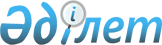 Аудандық мәслихаттың 2019 жылғы 24 желтоқсандағы № 481-VІ "2020-2022 жылдарға арналған Құрманғазы ауданының ауылдық округтерінің бюджеттерін бекіту туралы" шешіміне өзгерістер енгізу туралыАтырау облысы Құрманғазы аудандық мәслихатының 2020 жылғы 12 маусымдағы № 526-VI шешімі. Атырау облысының Әділет департаментінде 2020 жылғы 25 маусымда № 4678 болып тіркелді
      Қазақстан Республикасының 2008 жылғы 4 желтоқсандағы Бюджет кодексінің 109-1-бабына, "Қазақстан Республикасындағы жергілікті мемлекеттік басқару және өзін-өзі басқару туралы" Қазақстан Республикасының 2001 жылғы 23 қаңтардағы Заңының 6-бабының 1-тармағының 1) тармақшасына және аудан әкімдігінің ұсынысына сәйкес аудандық мәслихат ШЕШІМ ҚАБЫЛДАДЫ:
      1. Аудандық мәслихаттың 2019 жылғы 24 желтоқсандағы № 481-VІ "2020-2022 жылдарға арналған Құрманғазы ауданының ауылдық округтерінің бюджеттерін бекіту туралы" (нормативтік құқықтық актілерді мемлекеттік тіркеу тізілімінде № 4570 санымен тіркелген, 2020 жылғы 17 қаңтарда Қазақстан Республикасы нормативтік құқықтық актілерінің эталондық бақылау банкінде жарияланған) шешіміне келесі өзгерістер енгізілсін:
      1 - тармақтың 1) тармақшасында:
      "638 320" сандары "811 088" сандарымен ауыстырылсын;
      "48 750" сандары "49 214" сандарымен ауыстырылсын;
      "464" сандары "0" санымен ауыстырылсын;
      "589 106" сандары "761 874" сандарымен ауыстырылсын;
      1 - тармақтың 2) тармақшасында:
      "638 320" сандары "820 963" сандарымен ауыстырылсын;
      1 - тармақтың 5) тармақшасында:
      "0" саны "-9 875" сандарымен ауыстырылсын;
      1 - тармақтың 6) тармақшасы келесі редакцияда мазмұндалсын:
      "6. бюджет тапшылығын қаржыландыру (профицитін пайдалану) - 9 875 мың теңге, оның ішінде:
      қарыздар түсімі – 0 мың теңге;
      қарыздарды өтеу – 0 мың теңге;
      бюджет қаражатының пайдаланатын қалдықтары – 9 875 мың теңге".
      2 - тармақтың 1) тармақшасында:
      "109 463" сандары "123 135" сандарымен ауыстырылсын;
      "105 963" сандары "119 635" сандарымен ауыстырылсын;
      2 - тармақтың 2) тармақшасында:
      "109 463" сандары "130 564" сандарымен ауыстырылсын;
      2 - тармақтың 5) тармақшасында:
      "0" саны "-7 429" сандарымен ауыстырылсын;
      2 - тармақтың 6) тармақшасы келесі редакцияда мазмұндалсын:
      "6. бюджет тапшылығын қаржыландыру (профицитін пайдалану) - 7 429 мың теңге, оның ішінде:
      қарыздар түсімі – 0 мың теңге;
      қарыздарды өтеу – 0 мың теңге;
      бюджет қаражатының пайдаланатын қалдықтары – 7 429 мың теңге".
      3 - тармақтың 1) тармақшасында:
      "135 514" сандары "138 222" сандарымен ауыстырылсын;
      "132 182" сандары "134 890" сандарымен ауыстырылсын;
      3 - тармақтың 2) тармақшасында:
      "135 514" сандары "140 624" сандарымен ауыстырылсын;
      3 - тармақтың 5) тармақшасында:
      "0" саны "-2 402" сандарымен ауыстырылсын;
      3 - тармақтың 6) тармақшасы келесі редакцияда мазмұндалсын:
      "6. бюджет тапшылығын қаржыландыру (профицитін пайдалану) - 2 402 мың теңге, оның ішінде:
      қарыздар түсімі – 0 мың теңге;
      қарыздарды өтеу – 0 мың теңге;
      бюджет қаражатының пайдаланатын қалдықтары – 2 402 мың теңге".
      4 - тармақтың 1) тармақшасында:
      "103 956" сандары "123 416" сандарымен ауыстырылсын;
      "100 140" сандары "119 600" сандарымен ауыстырылсын;
      4 - тармақтың 2) тармақшасында:
      "103 956" сандары "126 823" сандарымен ауыстырылсын;
      4 - тармақтың 5) тармақшасында:
      "0" саны "-3 407" сандарымен ауыстырылсын;
      4 - тармақтың 6) тармақшасы келесі редакцияда мазмұндалсын:
      "6. бюджет тапшылығын қаржыландыру (профицитін пайдалану) - 3 407 мың теңге, оның ішінде:
      қарыздар түсімі – 0 мың теңге;
      қарыздарды өтеу – 0 мың теңге;
      бюджет қаражатының пайдаланатын қалдықтары – 3 407 мың теңге".
      5 - тармақтың 1) тармақшасында:
      "118 397" сандары "124 976" сандарымен ауыстырылсын;
      "115 777" сандары "122 356" сандарымен ауыстырылсын;
      5 - тармақтың 2) тармақшасында:
      "118 397" сандары "127 937" сандарымен ауыстырылсын;
      5 - тармақтың 5) тармақшасында:
      "0" саны "-2 961" сандарымен ауыстырылсын;
      5 - тармақтың 6) тармақшасы келесі редакцияда мазмұндалсын:
      "6. бюджет тапшылығын қаржыландыру (профицитін пайдалану) - 2 961 мың теңге, оның ішінде:
      қарыздар түсімі – 0 мың теңге;
      қарыздарды өтеу – 0 мың теңге;
      бюджет қаражатының пайдаланатын қалдықтары – 2 961 мың теңге".
      6 - тармақтың 1) тармақшасында:
      "122 241" сандары "126 822" сандарымен ауыстырылсын;
      "119 941" сандары "124 522" сандарымен ауыстырылсын;
      6 - тармақтың 2) тармақшасында:
      "122 241" сандары "133 329" сандарымен ауыстырылсын;
      6 - тармақтың 5) тармақшасында:
      "0" саны "-6 507" сандарымен ауыстырылсын;
      6 - тармақтың 6) тармақшасы келесі редакцияда мазмұндалсын:
      "6. бюджет тапшылығын қаржыландыру (профицитін пайдалану) – 6 507 мың теңге, оның ішінде:
      қарыздар түсімі – 0 мың теңге;
      қарыздарды өтеу – 0 мың теңге;
      бюджет қаражатының пайдаланатын қалдықтары – 6 507 мың теңге".
      7 - тармақтың 1) тармақшасында:
      "122 620" сандары "138 146" сандарымен ауыстырылсын;
      "114 235" сандары "129 761" сандарымен ауыстырылсын;
      7 - тармақтың 2) тармақшасында:
      "122 620" сандары "145 051" сандарымен ауыстырылсын;
      7 - тармақтың 5) тармақшасында:
      "0" саны "-6 905" сандарымен ауыстырылсын;
      7 - тармақтың 6) тармақшасы келесі редакцияда мазмұндалсын:
      "6. бюджет тапшылығын қаржыландыру (профицитін пайдалану) - 6 905 мың теңге, оның ішінде:
      қарыздар түсімі – 0 мың теңге;
      қарыздарды өтеу – 0 мың теңге;
      бюджет қаражатының пайдаланатын қалдықтары – 6 905 мың теңге".
      8 - тармақтың 1) тармақшасында:
      "70 798" сандары "77 623" сандарымен ауыстырылсын;
      "69 122" сандары "75 947" сандарымен ауыстырылсын;
      8 - тармақтың 2) тармақшасында:
      "70 798" сандары "78 744" сандарымен ауыстырылсын;
      8 - тармақтың 5) тармақшасында:
      "0" саны "-1 121" сандарымен ауыстырылсын;
      8 - тармақтың 6) тармақшасы келесі редакцияда мазмұндалсын:
      "6. бюджет тапшылығын қаржыландыру (профицитін пайдалану) - 1 121 мың теңге, оның ішінде:
      қарыздар түсімі – 0 мың теңге;
      қарыздарды өтеу – 0 мың теңге;
      бюджет қаражатының пайдаланатын қалдықтары – 1 121 мың теңге".
      9 - тармақтың 1) тармақшасында:
      "112 222" сандары "121 487" сандарымен ауыстырылсын;
      "109 588" сандары "118 853" сандарымен ауыстырылсын;
      9 - тармақтың 2) тармақшасында:
      "112 222" сандары "123 014" сандарымен ауыстырылсын;
      9 - тармақтың 5) тармақшасында:
      "0" саны "-1 527" сандарымен ауыстырылсын;
      9 - тармақтың 6) тармақшасы келесі редакцияда мазмұндалсын:
      "6. бюджет тапшылығын қаржыландыру (профицитін пайдалану) - 1 527 мың теңге, оның ішінде:
      қарыздар түсімі – 0 мың теңге;
      қарыздарды өтеу – 0 мың теңге;
      бюджет қаражатының пайдаланатын қалдықтары – 1 527 мың теңге".
      10 - тармақтың 1) тармақшасында:
      "90 941" сандары "103 031" сандарымен ауыстырылсын;
      "87 828" сандары "99 918" сандарымен ауыстырылсын;
      10 - тармақтың 2) тармақшасында:
      "90 941" сандары "105 951" сандарымен ауыстырылсын;
      10 - тармақтың 5) тармақшасында:
      "0" саны "-2 920" сандарымен ауыстырылсын;
      10 - тармақтың 6) тармақшасы келесі редакцияда мазмұндалсын:
      "6. бюджет тапшылығын қаржыландыру (профицитін пайдалану) - 2 920 мың теңге, оның ішінде:
      қарыздар түсімі – 0 мың теңге;
      қарыздарды өтеу – 0 мың теңге;
      бюджет қаражатының пайдаланатын қалдықтары – 2 920 мың теңге".
      11 - тармақтың 1) тармақшасында:
      "82 156" сандары "93 442" сандарымен ауыстырылсын;
      "77 597" сандары "88 883" сандарымен ауыстырылсын;
      11 - тармақтың 2) тармақшасында:
      "82 156" сандары "96 739" сандарымен ауыстырылсын;
      11 - тармақтың 5) тармақшасында:
      "0" саны "-3 297" сандарымен ауыстырылсын;
      11 - тармақтың 6) тармақшасы келесі редакцияда мазмұндалсын:
      "6. бюджет тапшылығын қаржыландыру (профицитін пайдалану) - 3 297 мың теңге, оның ішінде:
      қарыздар түсімі – 0 мың теңге;
      қарыздарды өтеу – 0 мың теңге;
      бюджет қаражатының пайдаланатын қалдықтары – 3 297 мың теңге".
      12 - тармақтың 1) тармақшасында:
      "113 551" сандары "138 412" сандарымен ауыстырылсын;
      "108 700" сандары "133 561" сандарымен ауыстырылсын;
      12 - тармақтың 2) тармақшасында:
      "113 551" сандары "145 454" сандарымен ауыстырылсын;
      12 - тармақтың 5) тармақшасында:
      "0" саны "-7 042" сандарымен ауыстырылсын;
      12 - тармақтың 6) тармақшасы келесі редакцияда мазмұндалсын:
      "6. бюджет тапшылығын қаржыландыру (профицитін пайдалану) - 7 042 мың теңге, оның ішінде:
      қарыздар түсімі – 0 мың теңге;
      қарыздарды өтеу – 0 мың теңге;
      бюджет қаражатының пайдаланатын қалдықтары – 7 042 мың теңге".
      13 - тармақтың 1) тармақшасында:
      "85 207" сандары "93 715" сандарымен ауыстырылсын;
      "83 145" сандары "91 653" сандарымен ауыстырылсын;
      13 - тармақтың 2) тармақшасында:
      "85 207" сандары "93 715" сандарымен ауыстырылсын;
      14 - тармақтың 1) тармақшасында:
      "86 282" сандары "92 826" сандарымен ауыстырылсын;
      "85 416" сандары "91 960" сандарымен ауыстырылсын;
      14 - тармақтың 2) тармақшасында:
      "86 282" сандары "92 826" сандарымен ауыстырылсын;
      15 - тармақтың 1) тармақшасында:
      "98 478" сандары "103 447" сандарымен ауыстырылсын;
      "96 978" сандары "101 947" сандарымен ауыстырылсын;
      15 - тармақтың 2) тармақшасында:
      "98 478" сандары "103 447" сандарымен ауыстырылсын;
      16 - тармақтың 1) тармақшасында:
      "113 578" сандары "120 518" сандарымен ауыстырылсын;
      "111 878" сандары "118 818" сандарымен ауыстырылсын;
      16 - тармақтың 2) тармақшасында:
      "113 578" сандары "120 518" сандарымен ауыстырылсын;
      17 - тармақтың 1) тармақшасында:
      "80 362" сандары "85 574" сандарымен ауыстырылсын;
      "79 412" сандары "84 624" сандарымен ауыстырылсын;
      17 - тармақтың 2) тармақшасында:
      "80 362" сандары "85 574" сандарымен ауыстырылсын;
      18 - тармақтың 1) тармақшасында:
      "39 647" сандары "51 035" сандарымен ауыстырылсын;
      "37 734" сандары "49 122" сандарымен ауыстырылсын;
      18 - тармақтың 2) тармақшасында:
      "39 647" сандары "51 035" сандарымен ауыстырылсын;
      19 - тармақтың 1) тармақшасында:
      "91 725" сандары "103 560" сандарымен ауыстырылсын;
      "88 738" сандары "100 573" сандарымен ауыстырылсын;
      19 - тармақтың 2) тармақшасында:
      "91 725" сандары "103 560" сандарымен ауыстырылсын;
      20 - тармақ келесі редакцияда мазмұндалсын:
      "20. 2020 жылғы аудандық бюджеттен ауылдық округтердің бюджеттеріне берілетін субвенциялардың көлемдері 1 686 549 мың теңге сомасында белгіленгені ескерілсін, оның ішінде:
      1) Құрманғазы ауылдық округіне 404 584 мың теңге;
      2) Еңбекші ауылдық округіне 79 114 мың теңге;
      3) Мақаш ауылдық округіне 91 702 мың теңге;
      4) Орлы ауылдық округіне 69 376 мың теңге
      5) Нұржау ауылдық округіне 83 450 мың теңге;
      6) Жаңаталап ауылдық округіне 87 867 мың теңге;
      7) Ақкөл ауылдық округіне 112 554 мың теңге;
      8) Бірлік ауылдық округіне 47 235 мың теңге;
      9) Кудряшов ауылдық округіне 70 315 мың теңге;
      10) Дыңғызыл ауылдық округіне 61 417 мың теңге;
      11) Азғыр ауылдық округіне 58 734 мың теңге;
      12) Сүйіндік ауылдық округіне 87 415 мың теңге;
      13) Теңіз ауылдық округіне 60 004 мың теңге;
      14) Шортанбай ауылдық округіне 64 719 мың теңге;
      15) Байда ауылдық округіне 72 414 мың теңге;
      16) Сафон ауылдық округіне 79 580 мың теңге;
      17) Көптоғай ауылдық округіне 57 322 мың теңге;
      18) Асан ауылдық округіне 35 949 мың теңге;
      19) Қиғаш ауылдық округіне 62 798 мың теңге".
      2. Көрсетілген шешімнің 1, 4, 7, 10, 13, 16, 19, 22, 25, 28, 31, 34, 37, 40, 43, 46, 49, 52, 55, 58 қосымшалары осы шешімнің 1, 2, 3, 4, 5, 6, 7, 8, 9, 10, 11, 12, 13, 14, 15, 16, 17, 18, 19, 20 қосымшаларына сәйкес жаңа редакцияда мазмұндалсын.
      3. Осы шешімнің орындалуын бақылау аудандық мәслихаттың экономика, салық және бюджет саясаты жөніндегі тұрақты комиссиясына (төрағасы Р. Сұлтанияев) жүктелсін.
      4. Осы шешім 2020 жылдың 1 қаңтарынан бастап қолданысқа енгізіледі. Құрманғазы ауылдық округінің 2020 жылға арналған бюджеті Еңбекші ауылдық округінің 2020 жылға арналған бюджеті Мақаш ауылдық округінің 2020 жылға арналған бюджеті Орлы ауылдық округінің 2020 жылға арналған бюджеті Нұржау ауылдық округінің 2020 жылға арналған бюджеті Жаңаталап ауылдық округінің 2020 жылға арналған бюджеті Ақкөл ауылдық округінің 2020 жылға арналған бюджеті Бірлік ауылдық округінің 2020 жылға арналған бюджеті Кудряшов ауылдық округінің 2020 жылға арналған бюджеті Дыңғызыл ауылдық округінің 2020 жылға арналған бюджеті Азғыр ауылдық округінің 2020 жылға арналған бюджеті Сүйіндік ауылдық округінің 2020 жылға арналған бюджеті Теңіз ауылдық округінің 2020 жылға арналған бюджеті Шортанбай ауылдық округінің 2020 жылға арналған бюджеті Байда ауылдық округінің 2020 жылға арналған бюджеті Сафон ауылдық округінің 2020 жылға арналған бюджеті Көптоғай ауылдық округінің 2020 жылға арналған бюджеті Асан ауылдық округінің 2020 жылға арналған бюджеті Қиғаш ауылдық округінің 2020 жылға арналған бюджеті 2020 жылға ауылдық округтер әкімдері аппараты арқылы бюджеттік бағдарламаларды қаржыландыру көлемдері
      кестенің жалғасы
      кестенің жалғасы
					© 2012. Қазақстан Республикасы Әділет министрлігінің «Қазақстан Республикасының Заңнама және құқықтық ақпарат институты» ШЖҚ РМК
				
      Мәслихат хатшысы 

Б. Жугинисов
Құрманғазы аудандық мәслихатының 2020 жылғы 12 маусымы № 526-VI шешіміне 1 қосымшаАудандық мәслихаттың 2019 жылғы 24 желтоқсандағы № 481-VI шешіміне 1 қосымша
Санаты
Санаты
Санаты
Санаты
Сомасы, мың теңге
Сыныбы
Сыныбы
Сыныбы
Сомасы, мың теңге
Ішкі сыныбы
Ішкі сыныбы
Сомасы, мың теңге
Атауы
Сомасы, мың теңге
І. Кірістер
811 088
1
Салықтық түсімдер
49 214
01
Табыс салығы
22 464
2
Жеке табыс салығы
22 464
03
Әлеуметтiк салық
0
1
Әлеуметтік салық
0
04
Меншiкке салынатын салықтар
26 750
1
Мүлiкке салынатын салықтар
300
3
Жер салығы
2 400
4
Көлiк құралдарына салынатын салық
24 050
5
Бірыңғай жер салығы
0
2
Салықтық емес түсiмдер
0
01
Мемлекеттік меншіктен түсетін кірістер
0
1
Мемлекеттік кәсіпорындардың таза кірісі бөлігінің түсімдері
0
3
Мемлекет меншігіндегі акциялардың мемлекеттік пакеттеріне дивидендтер
0
5
Мемлекет меншігіндегі мүлікті жалға беруден түсетін кірістер
0
7
Мемлекеттік бюджеттен берілген кредиттер бойынша сыйақылар
0
9
Мемлекет меншігінен түсетін басқа да кірістер
0
3
Негізгі капиталды сатудан түсетін түсімдер
0
01
Мемлекеттік мекемелерге бекітілген мемлекеттік мүлікті сату
0
1
Мемлекеттік мекемелерге бекітілген мемлекеттік мүлікті сату
0
03
Жердi және материалдық емес активтердi сату
0
1
Жерді сату
0
2
Материалдық емес активтерді сату 
0
4
Трансферттердің түсімдері
761 874
02
Мемлекеттiк басқарудың жоғары тұрған органдарынан түсетiн трансферттер
761 874
3
Аудандардың (облыстық маңызы бар қаланың) бюджетінен трансферттер
761 874
Ағымдағы нысаналы трансферттер
246 084
Нысаналы даму трансферттері
111 206
Субвенциялар
404 584
Функционалдық топ
Функционалдық топ
Функционалдық топ
Функционалдық топ
Функционалдық топ
Сомасы, мың теңге
Кiшi функция
Кiшi функция
Кiшi функция
Кiшi функция
Сомасы, мың теңге
Бюджеттiк бағдарламаның әкiмшiсi
Бюджеттiк бағдарламаның әкiмшiсi
Бюджеттiк бағдарламаның әкiмшiсi
Сомасы, мың теңге
Бағдарлама
Бағдарлама
Сомасы, мың теңге
Атауы
Сомасы, мың теңге
ІІ. Шығындар:
820 963
01
Жалпы сипаттағы мемлекеттiк қызметтер
94 673
1
Мемлекеттiк баскарудың жалпы функцияларын орындайтын өкiлдi, атқарушы және басқа органдар
94 594
124
Аудандық маңызы бар қала, ауыл, кент, ауылдық округ әкімінің аппараты
94 594
001
Аудандық маңызы бар қала, ауыл, кент, ауылдық округ әкімінің қызметін қамтамасыз ету жөніндегі қызметтер
56 315
022
Мемлекеттік органның күрделі шығыстары
1 101
032
Ведомстволық бағыныстағы мемлекеттік мекемелер мен ұйымдардың күрделі шығыстары
37 178
2
Қаржылық қызмет
79
124
Аудандық маңызы бар қала, ауыл, кент, ауылдық округ әкімінің аппараты
79
053
Аудандық маңызы бар қаланың, ауылдың, кенттің, ауылдық округтің коммуналдық мүлкін басқару
79
04
Бiлiм беру
528 538
1
Мектепке дейiнгi тәрбие және оқыту
528 538
124
Аудандық маңызы бар қала, ауыл, кент, ауылдық округ әкімінің аппараты
528 538
004
Мектепке дейінгі тәрбиелеу және оқыту және мектепке дейінгі тәрбиелеу және оқыту ұйымдарында медициналық қызмет көрсетуді ұйымдастыру
314 325
041
Мектепке дейiнгi білім беру ұйымдарында мемлекеттік білім беру тапсырысын іске асыруға
214 213
07
Тұрғын үй - коммуналдық шаруашылық
58 500
2
Коммуналдық шаруашылық
0
124
Аудандық маңызы бар қала, ауыл, кент, ауылдық округ әкімінің аппараты
0
014
Елді мекендерді сумен жабдықтауды ұйымдастыру
0
3
Елдi-мекендердi көркейту
58 500
124
Аудандық маңызы бар қала, ауыл, кент, ауылдық округ әкімінің аппараты
58 500
008
Елдi мекендердегі көшелердi жарықтандыру
20 500
009
Елдi мекендердің санитариясын қамтамасыз ету
27 200
011
Елдi мекендердi абаттандыру мен көгалдандыру
10 800
08
Мәдениет, спорт, туризм және ақпараттық кеңiстiк
0
1
Мәдениет саласындағы қызмет
0
124
Аудандық маңызы бар қала, ауыл, кент, ауылдық округ әкімінің аппараты
0
006
Жергілікті деңгейде мәдени-демалыс жұмыстарын қолдау
0
12
Көлiк және коммуникация
18 700
1
Автомобиль көлiгi
18 700
124
Аудандық маңызы бар қала, ауыл, кент, ауылдық округ әкімінің аппараты
18 700
013
Аудандық маңызы бар қалаларда, ауылдарда, кенттерде, ауылдық округтерде автомобиль жолдарының жұмыс істеуін қамтамасыз ету
18 700
13
Басқалар
120 551
9
Басқалар
120 551
124
Аудандық маңызы бар қала, ауыл, кент, ауылдық округ әкімінің аппараты
120 551
040
Өңірлерді дамытудың 2025 жылға дейінгі мемлекеттік бағдарламасы шеңберінде өңірлерді экономикалық дамытуға жәрдемдесу бойынша шараларды іске асыруға ауылдық елді мекендерді жайластыруды шешуге арналған іс-шараларды іске асыру
9 345
058
"Ауыл-Ел бесігі" жобасы шеңберінде ауылдық елді мекендердегі әлеуметтік және инженерлік инфрақұрылымдарды дамыту
111 206
15
Трансферттер
1
01
Трансферттер
1
124
Аудандық маңызы бар қала, ауыл, кент, ауылдық округ әкімінің аппараты
1
048
Пайдаланылмаған (толық пайдаланылмаған) нысаналы трансферттерді қайтару
1
ІІІ.Таза бюджеттік кредит беру
0
ІV. Қаржылық активтермен жасалатын операциялар бойынша сальдо
0
V. Бюджет тапшылығы (профициті) 
-9875
VI. Бюджет тапшылығын қаржыландыру (профицитін пайдалану)
9 875
7
Қарыздар түсімі
0
01
Мемлекеттік ішкі қарыздар
0
2
Қарыз алу келісім шарттары
0
04
Аудандық маңызы бар қалаланың, ауылдың, кенттің, ауылдық округінің әкімінің аппараты алған қарыздар
0
8
Бюджет қаражаттарының пайдаланылатын қалдықтары
9 875
01
Бюджет қаражаты қалдықтары
9 875
1
Бюджет қаражатының бос қалдықтары
9 875Құрманғазы аудандық мәслихатының 2020 жылғы 12 маусымы № 526-VI шешіміне 2 қосымшаАудандық мәслихаттың 2019 жылғы 24 желтоқсандағы № 481-VI шешіміне 4 қосымша
Санаты
Санаты
Санаты
Санаты
Сомасы, мың теңге
Сыныбы
Сыныбы
Сыныбы
Сомасы, мың теңге
Ішкі сыныбы
Ішкі сыныбы
Сомасы, мың теңге
Атауы
Сомасы, мың теңге
І. Кірістер
123 135
1
Салықтық түсімдер
3 500
01
Табыс салығы
1 100
2
Жеке табыс салығы
1 100
03
Әлеуметтiк салық
0
1
Әлеуметтік салық
0
04
Меншiкке салынатын салықтар
2 400
1
Мүлiкке салынатын салықтар
50
3
Жер салығы
125
4
Көлiк құралдарына салынатын салық
2 225
5
Бірыңғай жер салығы
0
2
Салықтық емес түсiмдер
0
01
Мемлекеттік меншіктен түсетін кірістер
0
1
Мемлекеттік кәсіпорындардың таза кірісі бөлігінің түсімдері
0
3
Мемлекет меншігіндегі акциялардың мемлекеттік пакеттеріне дивидендтер
0
5
Мемлекет меншігіндегі мүлікті жалға беруден түсетін кірістер
0
7
Мемлекеттік бюджеттен берілген кредиттер бойынша сыйақылар
0
9
Мемлекет меншігінен түсетін басқа да кірістер
0
3
Негізгі капиталды сатудан түсетін түсімдер
0
01
Мемлекеттік мекемелерге бекітілген мемлекеттік мүлікті сату
0
1
Мемлекеттік мекемелерге бекітілген мемлекеттік мүлікті сату
0
03
Жердi және материалдық емес активтердi сату
0
1
Жерді сату
0
2
Материалдық емес активтерді сату 
0
4
Трансферттердің түсімдері
119 635
02
Мемлекеттiк басқарудың жоғары тұрған органдарынан түсетiн трансферттер
119 635
3
Аудандардың (облыстық маңызы бар қаланың) бюджетінен трансферттер
119 635
Ағымдағы нысаналы трансферттер
40 521
Нысаналы даму трансферттері
0
Субвенциялар
79 114
Функционалдық топ
Функционалдық топ
Функционалдық топ
Функционалдық топ
Функционалдық топ
Сомасы, мың теңге
Кiшi функция
Кiшi функция
Кiшi функция
Кiшi функция
Сомасы, мың теңге
Бюджеттiк бағдарламаның әкiмшiсi
Бюджеттiк бағдарламаның әкiмшiсi
Бюджеттiк бағдарламаның әкiмшiсi
Сомасы, мың теңге
Бағдарлама
Бағдарлама
Сомасы, мың теңге
Атауы
Сомасы, мың теңге
ІІ.Шығындар:
130 564
01
Жалпы сипаттағы мемлекеттiк қызметтер
43 650
1
Мемлекеттiк баскарудың жалпы функцияларын орындайтын өкiлдi, атқарушы және басқа органдар
43 594
124
Аудандық маңызы бар қала, ауыл, кент, ауылдық округ әкімінің аппараты
43 594
001
Аудандық маңызы бар қала, ауыл, кент, ауылдық округ әкімінің қызметін қамтамасыз ету жөніндегі қызметтер
39 745
022
Мемлекеттік органның күрделі шығыстары
3 300
032
Ведомстволық бағыныстағы мемлекеттік мекемелер мен ұйымдардың күрделі шығыстары
549
2
Қаржылық қызмет
56
124
Аудандық маңызы бар қала, ауыл, кент, ауылдық округ әкімінің аппараты
56
053
Аудандық маңызы бар қаланың, ауылдың, кенттің, ауылдық округтің коммуналдық мүлкін басқару
56
04
Бiлiм беру
64 306
1
Мектепке дейiнгi тәрбие және оқыту
64 306
124
Аудандық маңызы бар қала, ауыл, кент, ауылдық округ әкімінің аппараты
64 306
004
Мектепке дейінгі тәрбиелеу және оқыту және мектепке дейінгі тәрбиелеу және оқыту ұйымдарында медициналық қызмет көрсетуді ұйымдастыру
64 306
041
Мектепке дейiнгi білім беру ұйымдарында мемлекеттік білім беру тапсырысын іске асыруға
0
07
Тұрғын үй - коммуналдық шаруашылық
2 800
2
Коммуналдық шаруашылық
0
124
Аудандық маңызы бар қала, ауыл, кент, ауылдық округ әкімінің аппараты
0
014
Елді мекендерді сумен жабдықтауды ұйымдастыру
0
3
Елдi-мекендердi көркейту
2 800
124
Аудандық маңызы бар қала, ауыл, кент, ауылдық округ әкімінің аппараты
2 800
008
Елдi мекендердегі көшелердi жарықтандыру
1 300
009
Елдi мекендердің санитариясын қамтамасыз ету
800
011
Елдi мекендердi абаттандыру мен көгалдандыру
700
08
Мәдениет, спорт, туризм және ақпараттық кеңiстiк
16 964
1
Мәдениет саласындағы қызмет
16 964
124
Аудандық маңызы бар қала, ауыл, кент, ауылдық округ әкімінің аппараты
16 964
006
Жергілікті деңгейде мәдени-демалыс жұмыстарын қолдау
16 964
12
Көлiк және коммуникация
0
1
Автомобиль көлiгi
0
124
Аудандық маңызы бар қала, ауыл, кент, ауылдық округ әкімінің аппараты
0
013
Аудандық маңызы бар қалаларда, ауылдарда, кенттерде, ауылдық округтерде автомобиль жолдарының жұмыс істеуін қамтамасыз ету
0
13
Басқалар
2 840
9
Басқалар
2 840
124
Аудандық маңызы бар қала, ауыл, кент, ауылдық округ әкімінің аппараты
2 840
040
Өңірлерді дамытудың 2025 жылға дейінгі мемлекеттік бағдарламасы шеңберінде өңірлерді экономикалық дамытуға жәрдемдесу бойынша шараларды іске асыруға ауылдық елді мекендерді жайластыруды шешуге арналған іс-шараларды іске асыру
2 840
15
Трансферттер
4
01
Трансферттер
4
124
Аудандық маңызы бар қала, ауыл, кент, ауылдық округ әкімінің аппараты
4
048
Пайдаланылмаған (толық пайдаланылмаған) нысаналы трансферттерді қайтару
4
ІІІ.Таза бюджеттік кредит беру
0
ІV. Қаржылық активтермен жасалатын операциялар бойынша сальдо
0
V. Бюджет тапшылығы (профициті) 
-7429
VI. Бюджет тапшылығын қаржыландыру (профицитін пайдалану)
7 429
7
Қарыздар түсімі
0
01
Мемлекеттік ішкі қарыздар
0
2
Қарыз алу келісім шарттары
0
04
Аудандық маңызы бар қалаланың, ауылдың, кенттің, ауылдық округінің әкімінің аппараты алған қарыздар
0
8
Бюджет қаражаттарының пайдаланылатын қалдықтары
7 429
01
Бюджет қаражаты қалдықтары
7 429
1
Бюджет қаражатының бос қалдықтары
7 429Құрманғазы аудандық мәслихатының 2020 жылғы 12 маусымы № 526-VI шешіміне 3 қосымшаАудандық мәслихаттың 2019 жылғы 24 желтоқсандағы № 481-VI шешіміне 7 қосымша
Санаты
Санаты
Санаты
Санаты
Сомасы, мың теңге
Сыныбы
Сыныбы
Сыныбы
Сомасы, мың теңге
Ішкі сыныбы
Ішкі сыныбы
Сомасы, мың теңге
Атауы
Сомасы, мың теңге
І. Кірістер
138 222
1
Салықтық түсімдер
3 332
01
Табыс салығы
1 000
2
Жеке табыс салығы
1 000
03
Әлеуметтiк салық
0
1
Әлеуметтік салық
0
04
Меншiкке салынатын салықтар
2 332
1
Мүлiкке салынатын салықтар
30
3
Жер салығы
60
4
Көлiк құралдарына салынатын салық
2 242
5
Бірыңғай жер салығы
0
2
Салықтық емес түсiмдер
0
01
Мемлекеттік меншіктен түсетін кірістер
0
1
Мемлекеттік кәсіпорындардың таза кірісі бөлігінің түсімдері
0
3
Мемлекет меншігіндегі акциялардың мемлекеттік пакеттеріне дивидендтер
0
5
Мемлекет меншігіндегі мүлікті жалға беруден түсетін кірістер
0
7
Мемлекеттік бюджеттен берілген кредиттер бойынша сыйақылар
0
9
Мемлекет меншігінен түсетін басқа да кірістер
0
3
Негізгі капиталды сатудан түсетін түсімдер
0
01
Мемлекеттік мекемелерге бекітілген мемлекеттік мүлікті сату
0
1
Мемлекеттік мекемелерге бекітілген мемлекеттік мүлікті сату
0
03
Жердi және материалдық емес активтердi сату
0
1
Жерді сату
0
2
Материалдық емес активтерді сату 
0
4
Трансферттердің түсімдері
134 890
02
Мемлекеттiк басқарудың жоғары тұрған органдарынан түсетiн трансферттер
134 890
3
Аудандардың (облыстық маңызы бар қаланың) бюджетінен трансферттер
134 890
Ағымдағы нысаналы трансферттер
43 188
Нысаналы даму трансферттері
0
Субвенциялар
91 702
Функционалдық топ
Функционалдық топ
Функционалдық топ
Функционалдық топ
Функционалдық топ
Сомасы, мың теңге
Кiшi функция
Кiшi функция
Кiшi функция
Кiшi функция
Сомасы, мың теңге
Бюджеттiк бағдарламаның әкiмшiсi
Бюджеттiк бағдарламаның әкiмшiсi
Бюджеттiк бағдарламаның әкiмшiсi
Сомасы, мың теңге
Бағдарлама
Бағдарлама
Сомасы, мың теңге
Атауы
Сомасы, мың теңге
ІІ. Шығындар:
140 624
01
Жалпы сипаттағы мемлекеттiк қызметтер
36 541
1
Мемлекеттiк баскарудың жалпы функцияларын орындайтын өкiлдi, атқарушы және басқа органдар
36 491
124
Аудандық маңызы бар қала, ауыл, кент, ауылдық округ әкімінің аппараты
36 491
001
Аудандық маңызы бар қала, ауыл, кент, ауылдық округ әкімінің қызметін қамтамасыз ету жөніндегі қызметтер
33 085
022
Мемлекеттік органның күрделі шығыстары
106
032
Ведомстволық бағыныстағы мемлекеттік мекемелер мен ұйымдардың күрделі шығыстары
3 300
2
Қаржылық қызмет
50
124
Аудандық маңызы бар қала, ауыл, кент, ауылдық округ әкімінің аппараты
50
053
Аудандық маңызы бар қаланың, ауылдың, кенттің, ауылдық округтің коммуналдық мүлкін басқару
50
04
Бiлiм беру
65 849
1
Мектепке дейiнгi тәрбие және оқыту
65 849
124
Аудандық маңызы бар қала, ауыл, кент, ауылдық округ әкімінің аппараты
65 849
004
Мектепке дейінгі тәрбиелеу және оқыту және мектепке дейінгі тәрбиелеу және оқыту ұйымдарында медициналық қызмет көрсетуді ұйымдастыру
65 849
041
Мектепке дейiнгi білім беру ұйымдарында мемлекеттік білім беру тапсырысын іске асыруға
0
07
Тұрғын үй - коммуналдық шаруашылық
6 571
2
Коммуналдық шаруашылық
5 271
124
Аудандық маңызы бар қала, ауыл, кент, ауылдық округ әкімінің аппараты
5 271
014
Елді мекендерді сумен жабдықтауды ұйымдастыру
5 271
3
Елдi-мекендердi көркейту
1 300
124
Аудандық маңызы бар қала, ауыл, кент, ауылдық округ әкімінің аппараты
1 300
008
Елдi мекендердегі көшелердi жарықтандыру
1 000
009
Елдi мекендердің санитариясын қамтамасыз ету
200
011
Елдi мекендердi абаттандыру мен көгалдандыру
100
08
Мәдениет, спорт, туризм және ақпараттық кеңiстiк
28 989
1
Мәдениет саласындағы қызмет
28 989
124
Аудандық маңызы бар қала, ауыл, кент, ауылдық округ әкімінің аппараты
28 989
006
Жергілікті деңгейде мәдени-демалыс жұмыстарын қолдау
28 989
12
Көлiк және коммуникация
0
1
Автомобиль көлiгi
0
124
Аудандық маңызы бар қала, ауыл, кент, ауылдық округ әкімінің аппараты
0
013
Аудандық маңызы бар қалаларда, ауылдарда, кенттерде, ауылдық округтерде автомобиль жолдарының жұмыс істеуін қамтамасыз ету
0
13
Басқалар
2 673
9
Басқалар
2 673
124
Аудандық маңызы бар қала, ауыл, кент, ауылдық округ әкімінің аппараты
2 673
040
Өңірлерді дамытудың 2025 жылға дейінгі мемлекеттік бағдарламасы шеңберінде өңірлерді экономикалық дамытуға жәрдемдесу бойынша шараларды іске асыруға ауылдық елді мекендерді жайластыруды шешуге арналған іс-шараларды іске асыру
2 673
15
Трансферттер
1
01
Трансферттер
1
124
Аудандық маңызы бар қала, ауыл, кент, ауылдық округ әкімінің аппараты
1
048
Пайдаланылмаған (толық пайдаланылмаған) нысаналы трансферттерді қайтару
1
ІІІ.Таза бюджеттік кредит беру
0
ІV. Қаржылық активтермен жасалатын операциялар бойынша сальдо
0
V. Бюджет тапшылығы (профициті) 
-2402
VI. Бюджет тапшылығын қаржыландыру (профицитін пайдалану)
2 402
7
Қарыздар түсімі
0
01
Мемлекеттік ішкі қарыздар
0
2
Қарыз алу келісім шарттары
0
04
Аудандық маңызы бар қалаланың, ауылдың, кенттің, ауылдық округінің әкімінің аппараты алған қарыздар
0
8
Бюджет қаражаттарының пайдаланылатын қалдықтары
2 402
01
Бюджет қаражаты қалдықтары
2 402
1
Бюджет қаражатының бос қалдықтары
2 402Құрманғазы аудандық мәслихатының 2020 жылғы 12 маусымы № 526-VI шешіміне 4 қосымшаАудандық мәслихаттың 2019 жылғы 24 желтоқсандағы № 481-VI шешіміне 10 қосымша
Санаты
Санаты
Санаты
Санаты
Сомасы, мың теңге
Сыныбы
Сыныбы
Сыныбы
Сомасы, мың теңге
Ішкі сыныбы
Ішкі сыныбы
Сомасы, мың теңге
Атауы
Сомасы, мың теңге
І. Кірістер
123 416
1
Салықтық түсімдер
3 188
01
Табыс салығы
1 000
2
Жеке табыс салығы
1 000
03
Әлеуметтiк салық
0
1
Әлеуметтік салық
0
04
Меншiкке салынатын салықтар
2 188
1
Мүлiкке салынатын салықтар
46
3
Жер салығы
42
4
Көлiк құралдарына салынатын салық
2 100
5
Бірыңғай жер салығы
0
2
Салықтық емес түсiмдер
628
01
Мемлекеттік меншіктен түсетін кірістер
628
1
Мемлекеттік кәсіпорындардың таза кірісі бөлігінің түсімдері
0
3
Мемлекет меншігіндегі акциялардың мемлекеттік пакеттеріне дивидендтер
0
5
Мемлекет меншігіндегі мүлікті жалға беруден түсетін кірістер
628
7
Мемлекеттік бюджеттен берілген кредиттер бойынша сыйақылар
0
9
Мемлекет меншігінен түсетін басқа да кірістер
0
3
Негізгі капиталды сатудан түсетін түсімдер
0
01
Мемлекеттік мекемелерге бекітілген мемлекеттік мүлікті сату
0
1
Мемлекеттік мекемелерге бекітілген мемлекеттік мүлікті сату
0
03
Жердi және материалдық емес активтердi сату
0
1
Жерді сату
0
2
Материалдық емес активтерді сату 
0
4
Трансферттердің түсімдері
119 600
02
Мемлекеттiк басқарудың жоғары тұрған органдарынан түсетiн трансферттер
119 600
3
Аудандардың (облыстық маңызы бар қаланың) бюджетінен трансферттер
119 600
Ағымдағы нысаналы трансферттер
50 224
Нысаналы даму трансферттері
0
Субвенциялар
69 376
Функционалдық топ
Функционалдық топ
Функционалдық топ
Функционалдық топ
Функционалдық топ
Сомасы, мың теңге
Кiшi функция
Кiшi функция
Кiшi функция
Кiшi функция
Сомасы, мың теңге
Бюджеттiк бағдарламаның әкiмшiсi
Бюджеттiк бағдарламаның әкiмшiсi
Бюджеттiк бағдарламаның әкiмшiсi
Сомасы, мың теңге
Бағдарлама
Бағдарлама
Сомасы, мың теңге
Атауы
Сомасы, мың теңге
ІІ.Шығындар:
126 823
01
Жалпы сипаттағы мемлекеттiк қызметтер
49 729
1
Мемлекеттiк баскарудың жалпы функцияларын орындайтын өкiлдi, атқарушы және басқа органдар
49 676
124
Аудандық маңызы бар қала, ауыл, кент, ауылдық округ әкімінің аппараты
49 676
001
Аудандық маңызы бар қала, ауыл, кент, ауылдық округ әкімінің қызметін қамтамасыз ету жөніндегі қызметтер
36 991
022
Мемлекеттік органның күрделі шығыстары
10 032
032
Ведомстволық бағыныстағы мемлекеттік мекемелер мен ұйымдардың күрделі шығыстары
2 653
2
Қаржылық қызмет
53
124
Аудандық маңызы бар қала, ауыл, кент, ауылдық округ әкімінің аппараты
53
053
Аудандық маңызы бар қаланың, ауылдың, кенттің, ауылдық округтің коммуналдық мүлкін басқару
53
04
Бiлiм беру
55 202
1
Мектепке дейiнгi тәрбие және оқыту
55 202
124
Аудандық маңызы бар қала, ауыл, кент, ауылдық округ әкімінің аппараты
55 202
004
Мектепке дейінгі тәрбиелеу және оқыту және мектепке дейінгі тәрбиелеу және оқыту ұйымдарында медициналық қызмет көрсетуді ұйымдастыру
55 202
041
Мектепке дейiнгi білім беру ұйымдарында мемлекеттік білім беру тапсырысын іске асыруға
0
07
Тұрғын үй - коммуналдық шаруашылық
3 500
2
Коммуналдық шаруашылық
0
124
Аудандық маңызы бар қала, ауыл, кент, ауылдық округ әкімінің аппараты
0
014
Елді мекендерді сумен жабдықтауды ұйымдастыру
0
3
Елдi-мекендердi көркейту
3 500
124
Аудандық маңызы бар қала, ауыл, кент, ауылдық округ әкімінің аппараты
3 500
008
Елдi мекендердегі көшелердi жарықтандыру
2 000
009
Елдi мекендердің санитариясын қамтамасыз ету
1 000
011
Елдi мекендердi абаттандыру мен көгалдандыру
500
08
Мәдениет, спорт, туризм және ақпараттық кеңiстiк
16 173
1
Мәдениет саласындағы қызмет
16 173
124
Аудандық маңызы бар қала, ауыл, кент, ауылдық округ әкімінің аппараты
16 173
006
Жергілікті деңгейде мәдени-демалыс жұмыстарын қолдау
16 173
12
Көлiк және коммуникация
0
1
Автомобиль көлiгi
0
124
Аудандық маңызы бар қала, ауыл, кент, ауылдық округ әкімінің аппараты
0
013
Аудандық маңызы бар қалаларда, ауылдарда, кенттерде, ауылдық округтерде автомобиль жолдарының жұмыс істеуін қамтамасыз ету
0
13
Басқалар
2 218
9
Басқалар
2 218
124
Аудандық маңызы бар қала, ауыл, кент, ауылдық округ әкімінің аппараты
2 218
040
Өңірлерді дамытудың 2025 жылға дейінгі мемлекеттік бағдарламасы шеңберінде өңірлерді экономикалық дамытуға жәрдемдесу бойынша шараларды іске асыруға ауылдық елді мекендерді жайластыруды шешуге арналған іс-шараларды іске асыру
2 218
15
Трансферттер
1
01
Трансферттер
1
124
Аудандық маңызы бар қала, ауыл, кент, ауылдық округ әкімінің аппараты
1
048
Пайдаланылмаған (толық пайдаланылмаған) нысаналы трансферттерді қайтару
1
ІІІ.Таза бюджеттік кредит беру
0
ІV. Қаржылық активтермен жасалатын операциялар бойынша сальдо
0
V. Бюджет тапшылығы (профициті) 
-3407
VI. Бюджет тапшылығын қаржыландыру (профицитін пайдалану)
3 407
7
Қарыздар түсімі
0
01
Мемлекеттік ішкі қарыздар
0
2
Қарыз алу келісім шарттары
0
04
Аудандық маңызы бар қалаланың, ауылдың, кенттің, ауылдық округінің әкімінің аппараты алған қарыздар
0
8
Бюджет қаражаттарының пайдаланылатын қалдықтары
3 407
01
Бюджет қаражаты қалдықтары
3 407
1
Бюджет қаражатының бос қалдықтары
3 407Құрманғазы аудандық мәслихатының 2020 жылғы 12 маусымы № 526-VI шешіміне 5 қосымшаАудандық мәслихаттың 2019 жылғы 24 желтоқсандағы № 481-VI шешіміне 13 қосымша
Санаты
Санаты
Санаты
Санаты
Сомасы, мың теңге
Сыныбы
Сыныбы
Сыныбы
Сомасы, мың теңге
Ішкі сыныбы
Ішкі сыныбы
Сомасы, мың теңге
Атауы
Сомасы, мың теңге
І. Кірістер
124 976
1
Салықтық түсімдер
2 500
01
Табыс салығы
400
2
Жеке табыс салығы
400
03
Әлеуметтiк салық
0
1
Әлеуметтік салық
0
04
Меншiкке салынатын салықтар
2 100
1
Мүлiкке салынатын салықтар
25
3
Жер салығы
70
4
Көлiк құралдарына салынатын салық
2 005
5
Бірыңғай жер салығы
0
2
Салықтық емес түсiмдер
120
01
Мемлекеттік меншіктен түсетін кірістер
120
1
Мемлекеттік кәсіпорындардың таза кірісі бөлігінің түсімдері
0
3
Мемлекет меншігіндегі акциялардың мемлекеттік пакеттеріне дивидендтер
0
5
Мемлекет меншігіндегі мүлікті жалға беруден түсетін кірістер
120
7
Мемлекеттік бюджеттен берілген кредиттер бойынша сыйақылар
0
9
Мемлекет меншігінен түсетін басқа да кірістер
0
3
Негізгі капиталды сатудан түсетін түсімдер
0
01
Мемлекеттік мекемелерге бекітілген мемлекеттік мүлікті сату
0
1
Мемлекеттік мекемелерге бекітілген мемлекеттік мүлікті сату
0
03
Жердi және материалдық емес активтердi сату
0
1
Жерді сату
0
2
Материалдық емес активтерді сату 
0
4
Трансферттердің түсімдері
122 356
02
Мемлекеттiк басқарудың жоғары тұрған органдарынан түсетiн трансферттер
122 356
3
Аудандардың (облыстық маңызы бар қаланың) бюджетінен трансферттер
122 356
Ағымдағы нысаналы трансферттер
38 906
Нысаналы даму трансферттері
0
Субвенциялар
83 450
Функционалдық топ
Функционалдық топ
Функционалдық топ
Функционалдық топ
Функционалдық топ
Сомасы, мың теңге
Кiшi функция
Кiшi функция
Кiшi функция
Кiшi функция
Сомасы, мың теңге
Бюджеттiк бағдарламаның әкiмшiсi
Бюджеттiк бағдарламаның әкiмшiсi
Бюджеттiк бағдарламаның әкiмшiсi
Сомасы, мың теңге
Бағдарлама
Бағдарлама
Сомасы, мың теңге
Атауы
Сомасы, мың теңге
ІІ.Шығындар:
127 937
01
Жалпы сипаттағы мемлекеттiк қызметтер
32 530
1
Мемлекеттiк баскарудың жалпы функцияларын орындайтын өкiлдi, атқарушы және басқа органдар
32 480
124
Аудандық маңызы бар қала, ауыл, кент, ауылдық округ әкімінің аппараты
32 480
001
Аудандық маңызы бар қала, ауыл, кент, ауылдық округ әкімінің қызметін қамтамасыз ету жөніндегі қызметтер
32 480
022
Мемлекеттік органның күрделі шығыстары
0
2
Қаржылық қызмет
50
124
Аудандық маңызы бар қала, ауыл, кент, ауылдық округ әкімінің аппараты
50
053
Аудандық маңызы бар қаланың, ауылдың, кенттің, ауылдық округтің коммуналдық мүлкін басқару
50
04
Бiлiм беру
65 990
1
Мектепке дейiнгi тәрбие және оқыту
65 990
124
Аудандық маңызы бар қала, ауыл, кент, ауылдық округ әкімінің аппараты
65 990
004
Мектепке дейінгі тәрбиелеу және оқыту және мектепке дейінгі тәрбиелеу және оқыту ұйымдарында медициналық қызмет көрсетуді ұйымдастыру
65 990
041
Мектепке дейiнгi білім беру ұйымдарында мемлекеттік білім беру тапсырысын іске асыруға
0
07
Тұрғын үй - коммуналдық шаруашылық
1 470
2
Коммуналдық шаруашылық
0
124
Аудандық маңызы бар қала, ауыл, кент, ауылдық округ әкімінің аппараты
0
014
Елді мекендерді сумен жабдықтауды ұйымдастыру
0
3
Елдi-мекендердi көркейту
1 470
124
Аудандық маңызы бар қала, ауыл, кент, ауылдық округ әкімінің аппараты
1 470
008
Елдi мекендердегі көшелердi жарықтандыру
850
009
Елдi мекендердің санитариясын қамтамасыз ету
300
011
Елдi мекендердi абаттандыру мен көгалдандыру
320
08
Мәдениет, спорт, туризм және ақпараттық кеңiстiк
25 381
1
Мәдениет саласындағы қызмет
25 381
124
Аудандық маңызы бар қала, ауыл, кент, ауылдық округ әкімінің аппараты
25 381
006
Жергілікті деңгейде мәдени-демалыс жұмыстарын қолдау
25 381
12
Көлiк және коммуникация
0
1
Автомобиль көлiгi
0
124
Аудандық маңызы бар қала, ауыл, кент, ауылдық округ әкімінің аппараты
0
013
Аудандық маңызы бар қалаларда, ауылдарда, кенттерде, ауылдық округтерде автомобиль жолдарының жұмыс істеуін қамтамасыз ету
0
13
Басқалар
2 564
9
Басқалар
2 564
124
Аудандық маңызы бар қала, ауыл, кент, ауылдық округ әкімінің аппараты
2 564
040
Өңірлерді дамытудың 2025 жылға дейінгі мемлекеттік бағдарламасы шеңберінде өңірлерді экономикалық дамытуға жәрдемдесу бойынша шараларды іске асыруға ауылдық елді мекендерді жайластыруды шешуге арналған іс-шараларды іске асыру
2 564
15
Трансферттер
2
01
Трансферттер
2
124
Аудандық маңызы бар қала, ауыл, кент, ауылдық округ әкімінің аппараты
2
048
Пайдаланылмаған (толық пайдаланылмаған) нысаналы трансферттерді қайтару
2
ІІІ.Таза бюджеттік кредит беру
0
ІV. Қаржылық активтермен жасалатын операциялар бойынша сальдо
0
V. Бюджет тапшылығы (профициті) 
-2961
VI. Бюджет тапшылығын қаржыландыру (профицитін пайдалану)
2 961
7
Қарыздар түсімі
0
01
Мемлекеттік ішкі қарыздар
0
2
Қарыз алу келісім шарттары
0
04
Аудандық маңызы бар қалаланың, ауылдың, кенттің, ауылдық округінің әкімінің аппараты алған қарыздар
0
8
Бюджет қаражаттарының пайдаланылатын қалдықтары
2 961
01
Бюджет қаражаты қалдықтары
2 961
1
Бюджет қаражатының бос қалдықтары
2 961Құрманғазы аудандық мәслихатының 2020 жылғы 12 маусымы № 526-VI шешіміне 6 қосымшаАудандық мәслихаттың 2019 жылғы 24 желтоқсандағы № 481-VI шешіміне 16 қосымша
Санаты
Санаты
Санаты
Санаты
Сомасы, мың теңге
Сыныбы
Сыныбы
Сыныбы
Сомасы, мың теңге
Ішкі сыныбы
Ішкі сыныбы
Сомасы, мың теңге
Атауы
Сомасы, мың теңге
І. Кірістер
126 822
1
Салықтық түсімдер
2 300
01
Табыс салығы
500
2
Жеке табыс салығы
500
03
Әлеуметтiк салық
0
1
Әлеуметтік салық
0
04
Меншiкке салынатын салықтар
1 800
1
Мүлiкке салынатын салықтар
38
3
Жер салығы
90
4
Көлiк құралдарына салынатын салық
1 672
5
Бірыңғай жер салығы
0
2
Салықтық емес түсiмдер
0
01
Мемлекеттік меншіктен түсетін кірістер
0
1
Мемлекеттік кәсіпорындардың таза кірісі бөлігінің түсімдері
0
3
Мемлекет меншігіндегі акциялардың мемлекеттік пакеттеріне дивидендтер
0
5
Мемлекет меншігіндегі мүлікті жалға беруден түсетін кірістер
0
7
Мемлекеттік бюджеттен берілген кредиттер бойынша сыйақылар
0
9
Мемлекет меншігінен түсетін басқа да кірістер
0
3
Негізгі капиталды сатудан түсетін түсімдер
0
01
Мемлекеттік мекемелерге бекітілген мемлекеттік мүлікті сату
0
1
Мемлекеттік мекемелерге бекітілген мемлекеттік мүлікті сату
0
03
Жердi және материалдық емес активтердi сату
0
1
Жерді сату
0
2
Материалдық емес активтерді сату 
0
4
Трансферттердің түсімдері
124 522
02
Мемлекеттiк басқарудың жоғары тұрған органдарынан түсетiн трансферттер
124 522
3
Аудандардың (облыстық маңызы бар қаланың) бюджетінен трансферттер
124 522
Ағымдағы нысаналы трансферттер
36 655
Нысаналы даму трансферттері
0
Субвенциялар
87 867
Функционалдық топ
Функционалдық топ
Функционалдық топ
Функционалдық топ
Функционалдық топ
Сомасы, мың теңге
Кiшi функция
Кiшi функция
Кiшi функция
Кiшi функция
Сомасы, мың теңге
Бюджеттiк бағдарламаның әкiмшiсi
Бюджеттiк бағдарламаның әкiмшiсi
Бюджеттiк бағдарламаның әкiмшiсi
Сомасы, мың теңге
Бағдарлама
Бағдарлама
Сомасы, мың теңге
Атауы
Сомасы, мың теңге
ІІ. Шығындар:
133 329
01
Жалпы сипаттағы мемлекеттiк қызметтер
36 842
1
Мемлекеттiк баскарудың жалпы функцияларын орындайтын өкiлдi, атқарушы және басқа органдар
36 792
124
Аудандық маңызы бар қала, ауыл, кент, ауылдық округ әкімінің аппараты
36 792
001
Аудандық маңызы бар қала, ауыл, кент, ауылдық округ әкімінің қызметін қамтамасыз ету жөніндегі қызметтер
36 792
022
Мемлекеттік органның күрделі шығыстары
0
2
Қаржылық қызмет
50
124
Аудандық маңызы бар қала, ауыл, кент, ауылдық округ әкімінің аппараты
50
053
Аудандық маңызы бар қаланың, ауылдың, кенттің, ауылдық округтің коммуналдық мүлкін басқару
50
04
Бiлiм беру
71 427
1
Мектепке дейiнгi тәрбие және оқыту
71 427
124
Аудандық маңызы бар қала, ауыл, кент, ауылдық округ әкімінің аппараты
71 427
004
Мектепке дейінгі тәрбиелеу және оқыту және мектепке дейінгі тәрбиелеу және оқыту ұйымдарында медициналық қызмет көрсетуді ұйымдастыру
0
041
Мектепке дейiнгi білім беру ұйымдарында мемлекеттік білім беру тапсырысын іске асыруға
71 427
07
Тұрғын үй - коммуналдық шаруашылық
2 000
2
Коммуналдық шаруашылық
0
124
Аудандық маңызы бар қала, ауыл, кент, ауылдық округ әкімінің аппараты
0
014
Елді мекендерді сумен жабдықтауды ұйымдастыру
0
3
Елдi-мекендердi көркейту
2 000
124
Аудандық маңызы бар қала, ауыл, кент, ауылдық округ әкімінің аппараты
2 000
008
Елдi мекендердегі көшелердi жарықтандыру
1 500
009
Елдi мекендердің санитариясын қамтамасыз ету
500
011
Елдi мекендердi абаттандыру мен көгалдандыру
0
08
Мәдениет, спорт, туризм және ақпараттық кеңiстiк
19 564
1
Мәдениет саласындағы қызмет
19 564
124
Аудандық маңызы бар қала, ауыл, кент, ауылдық округ әкімінің аппараты
19 564
006
Жергілікті деңгейде мәдени-демалыс жұмыстарын қолдау
19 564
12
Көлiк және коммуникация
0
1
Автомобиль көлiгi
0
124
Аудандық маңызы бар қала, ауыл, кент, ауылдық округ әкімінің аппараты
0
013
Аудандық маңызы бар қалаларда, ауылдарда, кенттерде, ауылдық округтерде автомобиль жолдарының жұмыс істеуін қамтамасыз ету
0
13
Басқалар
3 494
9
Басқалар
3 494
124
Аудандық маңызы бар қала, ауыл, кент, ауылдық округ әкімінің аппараты
3 494
040
Өңірлерді дамытудың 2025 жылға дейінгі мемлекеттік бағдарламасы шеңберінде өңірлерді экономикалық дамытуға жәрдемдесу бойынша шараларды іске асыруға ауылдық елді мекендерді жайластыруды шешуге арналған іс-шараларды іске асыру
3 494
15
Трансферттер
2
01
Трансферттер
2
124
Аудандық маңызы бар қала, ауыл, кент, ауылдық округ әкімінің аппараты
2
048
Пайдаланылмаған (толық пайдаланылмаған) нысаналы трансферттерді қайтару
2
ІІІ.Таза бюджеттік кредит беру
0
ІV. Қаржылық активтермен жасалатын операциялар бойынша сальдо
0
V. Бюджет тапшылығы (профициті) 
-6507
VI. Бюджет тапшылығын қаржыландыру (профицитін пайдалану)
6 507
7
Қарыздар түсімі
0
01
Мемлекеттік ішкі қарыздар
0
2
Қарыз алу келісім шарттары
0
04
Аудандық маңызы бар қалаланың, ауылдың, кенттің, ауылдық округінің әкімінің аппараты алған қарыздар
0
8
Бюджет қаражаттарының пайдаланылатын қалдықтары
6 507
01
Бюджет қаражаты қалдықтары
6 507
1
Бюджет қаражатының бос қалдықтары
6 507Құрманғазы аудандық мәслихатының 2020 жылғы 12 маусымы № 526-VI шешіміне 7 қосымшаАудандық мәслихаттың 2019 жылғы 24 желтоқсандағы № 481-VI шешіміне 19 қосымша
Санаты
Санаты
Санаты
Санаты
Сомасы, мың теңге
Сыныбы
Сыныбы
Сыныбы
Сомасы, мың теңге
Ішкі сыныбы
Ішкі сыныбы
Сомасы, мың теңге
Атауы
Сомасы, мың теңге
І. Кірістер
138 146
1
Салықтық түсімдер
8 235
01
Табыс салығы
2 500
2
Жеке табыс салығы
2 500
03
Әлеуметтiк салық
0
1
Әлеуметтік салық
0
04
Меншiкке салынатын салықтар
5 735
1
Мүлiкке салынатын салықтар
135
3
Жер салығы
600
4
Көлiк құралдарына салынатын салық
5 000
5
Бірыңғай жер салығы
0
2
Салықтық емес түсiмдер
150
01
Мемлекеттік меншіктен түсетін кірістер
150
1
Мемлекеттік кәсіпорындардың таза кірісі бөлігінің түсімдері
0
3
Мемлекет меншігіндегі акциялардың мемлекеттік пакеттеріне дивидендтер
0
5
Мемлекет меншігіндегі мүлікті жалға беруден түсетін кірістер
150
7
Мемлекеттік бюджеттен берілген кредиттер бойынша сыйақылар
0
9
Мемлекет меншігінен түсетін басқа да кірістер
0
3
Негізгі капиталды сатудан түсетін түсімдер
0
01
Мемлекеттік мекемелерге бекітілген мемлекеттік мүлікті сату
0
1
Мемлекеттік мекемелерге бекітілген мемлекеттік мүлікті сату
0
03
Жердi және материалдық емес активтердi сату
0
1
Жерді сату
0
2
Материалдық емес активтерді сату 
0
4
Трансферттердің түсімдері
129 761
02
Мемлекеттiк басқарудың жоғары тұрған органдарынан түсетiн трансферттер
129 761
3
Аудандардың (облыстық маңызы бар қаланың) бюджетінен трансферттер
129 761
Ағымдағы нысаналы трансферттер
17 207
Нысаналы даму трансферттері
0
Субвенциялар
112 554
Функционалдық топ
Функционалдық топ
Функционалдық топ
Функционалдық топ
Функционалдық топ
Сомасы, мың теңге
Кiшi функция
Кiшi функция
Кiшi функция
Кiшi функция
Сомасы, мың теңге
Бюджеттiк бағдарламаның әкiмшiсi
Бюджеттiк бағдарламаның әкiмшiсi
Бюджеттiк бағдарламаның әкiмшiсi
Сомасы, мың теңге
Бағдарлама
Бағдарлама
Сомасы, мың теңге
Атауы
Сомасы, мың теңге
ІІ.Шығындар:
145 051
01
Жалпы сипаттағы мемлекеттiк қызметтер
45 061
1
Мемлекеттiк баскарудың жалпы функцияларын орындайтын өкiлдi, атқарушы және басқа органдар
45 008
124
Аудандық маңызы бар қала, ауыл, кент, ауылдық округ әкімінің аппараты
45 008
001
Аудандық маңызы бар қала, ауыл, кент, ауылдық округ әкімінің қызметін қамтамасыз ету жөніндегі қызметтер
42 568
022
Мемлекеттік органның күрделі шығыстары
0
032
Ведомстволық бағыныстағы мемлекеттік мекемелер мен ұйымдардың күрделі шығыстары
2 440
2
Қаржылық қызмет
53
124
Аудандық маңызы бар қала, ауыл, кент, ауылдық округ әкімінің аппараты
53
053
Аудандық маңызы бар қаланың, ауылдың, кенттің, ауылдық округтің коммуналдық мүлкін басқару
53
04
Бiлiм беру
73 787
1
Мектепке дейiнгi тәрбие және оқыту
73 787
124
Аудандық маңызы бар қала, ауыл, кент, ауылдық округ әкімінің аппараты
73 787
004
Мектепке дейінгі тәрбиелеу және оқыту және мектепке дейінгі тәрбиелеу және оқыту ұйымдарында медициналық қызмет көрсетуді ұйымдастыру
0
041
Мектепке дейiнгi білім беру ұйымдарында мемлекеттік білім беру тапсырысын іске асыруға
73 787
07
Тұрғын үй - коммуналдық шаруашылық
4 400
2
Коммуналдық шаруашылық
0
124
Аудандық маңызы бар қала, ауыл, кент, ауылдық округ әкімінің аппараты
0
014
Елді мекендерді сумен жабдықтауды ұйымдастыру
0
3
Елдi-мекендердi көркейту
4 400
124
Аудандық маңызы бар қала, ауыл, кент, ауылдық округ әкімінің аппараты
4 400
008
Елдi мекендердегі көшелердi жарықтандыру
0
009
Елдi мекендердің санитариясын қамтамасыз ету
3 700
011
Елдi мекендердi абаттандыру мен көгалдандыру
700
08
Мәдениет, спорт, туризм және ақпараттық кеңiстiк
17 283
1
Мәдениет саласындағы қызмет
17 283
124
Аудандық маңызы бар қала, ауыл, кент, ауылдық округ әкімінің аппараты
17 283
006
Жергілікті деңгейде мәдени-демалыс жұмыстарын қолдау
17 283
12
Көлiк және коммуникация
0
1
Автомобиль көлiгi
0
124
Аудандық маңызы бар қала, ауыл, кент, ауылдық округ әкімінің аппараты
0
013
Аудандық маңызы бар қалаларда, ауылдарда, кенттерде, ауылдық округтерде автомобиль жолдарының жұмыс істеуін қамтамасыз ету
0
13
Басқалар
4 517
9
Басқалар
4 517
124
Аудандық маңызы бар қала, ауыл, кент, ауылдық округ әкімінің аппараты
4 517
040
Өңірлерді дамытудың 2025 жылға дейінгі мемлекеттік бағдарламасы шеңберінде өңірлерді экономикалық дамытуға жәрдемдесу бойынша шараларды іске асыруға ауылдық елді мекендерді жайластыруды шешуге арналған іс-шараларды іске асыру
4 517
15
Трансферттер
3
01
Трансферттер
3
124
Аудандық маңызы бар қала, ауыл, кент, ауылдық округ әкімінің аппараты
3
048
Пайдаланылмаған (толық пайдаланылмаған) нысаналы трансферттерді қайтару
3
ІІІ.Таза бюджеттік кредит беру
0
ІV. Қаржылық активтермен жасалатын операциялар бойынша сальдо
0
V. Бюджет тапшылығы (профициті) 
-6905
VI. Бюджет тапшылығын қаржыландыру (профицитін пайдалану)
6 905
7
Қарыздар түсімі
0
01
Мемлекеттік ішкі қарыздар
0
2
Қарыз алу келісім шарттары
0
04
Аудандық маңызы бар қалаланың, ауылдың, кенттің, ауылдық округінің әкімінің аппараты алған қарыздар
0
8
Бюджет қаражаттарының пайдаланылатын қалдықтары
6 905
01
Бюджет қаражаты қалдықтары
6 905
1
Бюджет қаражатының бос қалдықтары
6 905Құрманғазы аудандық мәслихаттың 2020 жылғы 12 маусымы № 526-VI шешіміне 8 қосымшаАудандық мәслихаттың 2019 жылғы 24 желтоқсандағы № 481-VI шешіміне 22 қосымша
Санаты
Санаты
Санаты
Санаты
Сомасы, мың теңге
Сыныбы
Сыныбы
Сыныбы
Сомасы, мың теңге
Ішкі сыныбы
Ішкі сыныбы
Сомасы, мың теңге
Атауы
Сомасы, мың теңге
І. Кірістер
77 623
1
Салықтық түсімдер
1 642
01
Табыс салығы
330
2
Жеке табыс салығы
330
03
Әлеуметтiк салық
0
1
Әлеуметтік салық
0
04
Меншiкке салынатын салықтар
1 312
1
Мүлiкке салынатын салықтар
32
3
Жер салығы
55
4
Көлiк құралдарына салынатын салық
1 225
5
Бірыңғай жер салығы
0
2
Салықтық емес түсiмдер
34
01
Мемлекеттік меншіктен түсетін кірістер
34
1
Мемлекеттік кәсіпорындардың таза кірісі бөлігінің түсімдері
0
3
Мемлекет меншігіндегі акциялардың мемлекеттік пакеттеріне дивидендтер
0
5
Мемлекет меншігіндегі мүлікті жалға беруден түсетін кірістер
34
7
Мемлекеттік бюджеттен берілген кредиттер бойынша сыйақылар
0
9
Мемлекет меншігінен түсетін басқа да кірістер
0
3
Негізгі капиталды сатудан түсетін түсімдер
0
01
Мемлекеттік мекемелерге бекітілген мемлекеттік мүлікті сату
0
1
Мемлекеттік мекемелерге бекітілген мемлекеттік мүлікті сату
0
03
Жердi және материалдық емес активтердi сату
0
1
Жерді сату
0
2
Материалдық емес активтерді сату 
0
4
Трансферттердің түсімдері
75 947
02
Мемлекеттiк басқарудың жоғары тұрған органдарынан түсетiн трансферттер
75 947
3
Аудандардың (облыстық маңызы бар қаланың) бюджетінен трансферттер
75 947
Ағымдағы нысаналы трансферттер
28 712
Нысаналы даму трансферттері
0
Субвенциялар
47 235
Функционалдық топ
Функционалдық топ
Функционалдық топ
Функционалдық топ
Функционалдық топ
Сомасы, мың теңге
Кiшi функция
Кiшi функция
Кiшi функция
Кiшi функция
Сомасы, мың теңге
Бюджеттiк бағдарламаның әкiмшiсi
Бюджеттiк бағдарламаның әкiмшiсi
Бюджеттiк бағдарламаның әкiмшiсi
Сомасы, мың теңге
Бағдарлама
Бағдарлама
Сомасы, мың теңге
Атауы
Сомасы, мың теңге
ІІ. Шығындар:
78 744
01
Жалпы сипаттағы мемлекеттiк қызметтер
30 247
1
Мемлекеттiк баскарудың жалпы функцияларын орындайтын өкiлдi, атқарушы және басқа органдар
30 191
124
Аудандық маңызы бар қала, ауыл, кент, ауылдық округ әкімінің аппараты
30 191
001
Аудандық маңызы бар қала, ауыл, кент, ауылдық округ әкімінің қызметін қамтамасыз ету жөніндегі қызметтер
30 191
022
Мемлекеттік органның күрделі шығыстары
0
2
Қаржылық қызмет
56
124
Аудандық маңызы бар қала, ауыл, кент, ауылдық округ әкімінің аппараты
56
053
Аудандық маңызы бар қаланың, ауылдың, кенттің, ауылдық округтің коммуналдық мүлкін басқару
56
04
Бiлiм беру
38 947
1
Мектепке дейiнгi тәрбие және оқыту
38 947
124
Аудандық маңызы бар қала, ауыл, кент, ауылдық округ әкімінің аппараты
38 947
004
Мектепке дейінгі тәрбиелеу және оқыту және мектепке дейінгі тәрбиелеу және оқыту ұйымдарында медициналық қызмет көрсетуді ұйымдастыру
38 947
041
Мектепке дейiнгi білім беру ұйымдарында мемлекеттік білім беру тапсырысын іске асыруға
0
07
Тұрғын үй - коммуналдық шаруашылық
2 219
2
Коммуналдық шаруашылық
0
124
Аудандық маңызы бар қала, ауыл, кент, ауылдық округ әкімінің аппараты
0
014
Елді мекендерді сумен жабдықтауды ұйымдастыру
0
3
Елдi-мекендердi көркейту
2 219
124
Аудандық маңызы бар қала, ауыл, кент, ауылдық округ әкімінің аппараты
2 219
008
Елдi мекендердегі көшелердi жарықтандыру
2 019
009
Елдi мекендердің санитариясын қамтамасыз ету
200
011
Елдi мекендердi абаттандыру мен көгалдандыру
0
08
Мәдениет, спорт, туризм және ақпараттық кеңiстiк
5 284
1
Мәдениет саласындағы қызмет
5 284
124
Аудандық маңызы бар қала, ауыл, кент, ауылдық округ әкімінің аппараты
5 284
006
Жергілікті деңгейде мәдени-демалыс жұмыстарын қолдау
5 284
12
Көлiк және коммуникация
0
1
Автомобиль көлiгi
0
124
Аудандық маңызы бар қала, ауыл, кент, ауылдық округ әкімінің аппараты
0
013
Аудандық маңызы бар қалаларда, ауылдарда, кенттерде, ауылдық округтерде автомобиль жолдарының жұмыс істеуін қамтамасыз ету
0
13
Басқалар
2 045
9
Басқалар
2 045
124
Аудандық маңызы бар қала, ауыл, кент, ауылдық округ әкімінің аппараты
2 045
040
Өңірлерді дамытудың 2025 жылға дейінгі мемлекеттік бағдарламасы шеңберінде өңірлерді экономикалық дамытуға жәрдемдесу бойынша шараларды іске асыруға ауылдық елді мекендерді жайластыруды шешуге арналған іс-шараларды іске асыру
2 045
15
Трансферттер
2
01
Трансферттер
2
124
Аудандық маңызы бар қала, ауыл, кент, ауылдық округ әкімінің аппараты
2
048
Пайдаланылмаған (толық пайдаланылмаған) нысаналы трансферттерді қайтару
2
ІІІ.Таза бюджеттік кредит беру
0
ІV. Қаржылық активтермен жасалатын операциялар бойынша сальдо
0
V. Бюджет тапшылығы (профициті) 
-1121
VI. Бюджет тапшылығын қаржыландыру (профицитін пайдалану)
1 121
7
Қарыздар түсімі
0
01
Мемлекеттік ішкі қарыздар
0
2
Қарыз алу келісім шарттары
0
04
Аудандық маңызы бар қалаланың, ауылдың, кенттің, ауылдық округінің әкімінің аппараты алған қарыздар
0
8
Бюджет қаражаттарының пайдаланылатын қалдықтары
1 121
01
Бюджет қаражаты қалдықтары
1 121
1
Бюджет қаражатының бос қалдықтары
1 121Құрманғазы аудандық мәслихатының 2020 жылғы 12 маусымы № 526-VI шешіміне 9 қосымшаАудандық мәслихаттың 2019 жылғы 24 желтоқсандағы № 481-VI шешіміне 25 қосымша
Санаты
Санаты
Санаты
Санаты
Сомасы, мың теңге
Сыныбы
Сыныбы
Сыныбы
Сомасы, мың теңге
Ішкі сыныбы
Ішкі сыныбы
Сомасы, мың теңге
Атауы
Сомасы, мың теңге
І. Кірістер
121 487
1
Салықтық түсімдер
2 501
01
Табыс салығы
940
2
Жеке табыс салығы
940
03
Әлеуметтiк салық
0
1
Әлеуметтік салық
0
04
Меншiкке салынатын салықтар
1 561
1
Мүлiкке салынатын салықтар
36
3
Жер салығы
60
4
Көлiк құралдарына салынатын салық
1 465
5
Бірыңғай жер салығы
0
2
Салықтық емес түсiмдер
133
01
Мемлекеттік меншіктен түсетін кірістер
133
1
Мемлекеттік кәсіпорындардың таза кірісі бөлігінің түсімдері
0
3
Мемлекет меншігіндегі акциялардың мемлекеттік пакеттеріне дивидендтер
0
5
Мемлекет меншігіндегі мүлікті жалға беруден түсетін кірістер
133
7
Мемлекеттік бюджеттен берілген кредиттер бойынша сыйақылар
0
9
Мемлекет меншігінен түсетін басқа да кірістер
0
3
Негізгі капиталды сатудан түсетін түсімдер
0
01
Мемлекеттік мекемелерге бекітілген мемлекеттік мүлікті сату
0
1
Мемлекеттік мекемелерге бекітілген мемлекеттік мүлікті сату
0
03
Жердi және материалдық емес активтердi сату
0
1
Жерді сату
0
2
Материалдық емес активтерді сату 
0
4
Трансферттердің түсімдері
118 853
02
Мемлекеттiк басқарудың жоғары тұрған органдарынан түсетiн трансферттер
118 853
3
Аудандардың (облыстық маңызы бар қаланың) бюджетінен трансферттер
118 853
Ағымдағы нысаналы трансферттер
48 538
Нысаналы даму трансферттері
0
Субвенциялар
70 315
Функционалдық топ
Функционалдық топ
Функционалдық топ
Функционалдық топ
Функционалдық топ
Сомасы, мың теңге
Кiшi функция
Кiшi функция
Кiшi функция
Кiшi функция
Сомасы, мың теңге
Бюджеттiк бағдарламаның әкiмшiсi
Бюджеттiк бағдарламаның әкiмшiсi
Бюджеттiк бағдарламаның әкiмшiсi
Сомасы, мың теңге
Бағдарлама
Бағдарлама
Сомасы, мың теңге
Атауы
Сомасы, мың теңге
ІІ. Шығындар:
123 014
01
Жалпы сипаттағы мемлекеттiк қызметтер
39 355
1
Мемлекеттiк баскарудың жалпы функцияларын орындайтын өкiлдi, атқарушы және басқа органдар
39 285
124
Аудандық маңызы бар қала, ауыл, кент, ауылдық округ әкімінің аппараты
39 285
001
Аудандық маңызы бар қала, ауыл, кент, ауылдық округ әкімінің қызметін қамтамасыз ету жөніндегі қызметтер
39 188
022
Мемлекеттік органның күрделі шығыстары
97
2
Қаржылық қызмет
70
124
Аудандық маңызы бар қала, ауыл, кент, ауылдық округ әкімінің аппараты
70
053
Аудандық маңызы бар қаланың, ауылдың, кенттің, ауылдық округтің коммуналдық мүлкін басқару
70
04
Бiлiм беру
71 524
1
Мектепке дейiнгi тәрбие және оқыту
71 524
124
Аудандық маңызы бар қала, ауыл, кент, ауылдық округ әкімінің аппараты
71 524
004
Мектепке дейінгі тәрбиелеу және оқыту және мектепке дейінгі тәрбиелеу және оқыту ұйымдарында медициналық қызмет көрсетуді ұйымдастыру
0
041
Мектепке дейiнгi білім беру ұйымдарында мемлекеттік білім беру тапсырысын іске асыруға
71 524
07
Тұрғын үй - коммуналдық шаруашылық
1 350
2
Коммуналдық шаруашылық
0
124
Аудандық маңызы бар қала, ауыл, кент, ауылдық округ әкімінің аппараты
0
014
Елді мекендерді сумен жабдықтауды ұйымдастыру
0
3
Елдi-мекендердi көркейту
1 350
124
Аудандық маңызы бар қала, ауыл, кент, ауылдық округ әкімінің аппараты
1 350
008
Елдi мекендердегі көшелердi жарықтандыру
1 000
009
Елдi мекендердің санитариясын қамтамасыз ету
150
011
Елдi мекендердi абаттандыру мен көгалдандыру
200
08
Мәдениет, спорт, туризм және ақпараттық кеңiстiк
8 684
1
Мәдениет саласындағы қызмет
8 684
124
Аудандық маңызы бар қала, ауыл, кент, ауылдық округ әкімінің аппараты
8 684
006
Жергілікті деңгейде мәдени-демалыс жұмыстарын қолдау
8 684
12
Көлiк және коммуникация
0
1
Автомобиль көлiгi
0
124
Аудандық маңызы бар қала, ауыл, кент, ауылдық округ әкімінің аппараты
0
013
Аудандық маңызы бар қалаларда, ауылдарда, кенттерде, ауылдық округтерде автомобиль жолдарының жұмыс істеуін қамтамасыз ету
0
13
Басқалар
2 098
9
Басқалар
2 098
124
Аудандық маңызы бар қала, ауыл, кент, ауылдық округ әкімінің аппараты
2 098
040
Өңірлерді дамытудың 2025 жылға дейінгі мемлекеттік бағдарламасы шеңберінде өңірлерді экономикалық дамытуға жәрдемдесу бойынша шараларды іске асыруға ауылдық елді мекендерді жайластыруды шешуге арналған іс-шараларды іске асыру
2 098
15
Трансферттер
3
01
Трансферттер
3
124
Аудандық маңызы бар қала, ауыл, кент, ауылдық округ әкімінің аппараты
3
048
Пайдаланылмаған (толық пайдаланылмаған) нысаналы трансферттерді қайтару
3
ІІІ.Таза бюджеттік кредит беру
0
ІV. Қаржылық активтермен жасалатын операциялар бойынша сальдо
0
V. Бюджет тапшылығы (профициті) 
-1527
VI. Бюджет тапшылығын қаржыландыру (профицитін пайдалану)
1 527
7
Қарыздар түсімі
0
01
Мемлекеттік ішкі қарыздар
0
2
Қарыз алу келісім шарттары
0
04
Аудандық маңызы бар қалаланың, ауылдың, кенттің, ауылдық округінің әкімінің аппараты алған қарыздар
0
8
Бюджет қаражаттарының пайдаланылатын қалдықтары
1 527
01
Бюджет қаражаты қалдықтары
1 527
1
Бюджет қаражатының бос қалдықтары
1 527Құрманғазы аудандық мәслихатының 2020 жылғы 12 маусымы № 526-VI шешіміне 10 қосымшаАудандық мәслихаттың 2019 жылғы 24 желтоқсандағы № 481-VI шешіміне 28 қосымша
Санаты
Санаты
Санаты
Санаты
Сомасы, мың теңге
Сыныбы
Сыныбы
Сыныбы
Сомасы, мың теңге
Ішкі сыныбы
Ішкі сыныбы
Сомасы, мың теңге
Атауы
Сомасы, мың теңге
І. Кірістер
103 031
1
Салықтық түсімдер
3 109
01
Табыс салығы
900
2
Жеке табыс салығы
900
03
Әлеуметтiк салық
0
1
Әлеуметтік салық
0
04
Меншiкке салынатын салықтар
2 209
1
Мүлiкке салынатын салықтар
34
3
Жер салығы
100
4
Көлiк құралдарына салынатын салық
2 075
5
Бірыңғай жер салығы
0
2
Салықтық емес түсiмдер
4
01
Мемлекеттік меншіктен түсетін кірістер
4
1
Мемлекеттік кәсіпорындардың таза кірісі бөлігінің түсімдері
0
3
Мемлекет меншігіндегі акциялардың мемлекеттік пакеттеріне дивидендтер
0
5
Мемлекет меншігіндегі мүлікті жалға беруден түсетін кірістер
4
7
Мемлекеттік бюджеттен берілген кредиттер бойынша сыйақылар
0
9
Мемлекет меншігінен түсетін басқа да кірістер
0
3
Негізгі капиталды сатудан түсетін түсімдер
0
01
Мемлекеттік мекемелерге бекітілген мемлекеттік мүлікті сату
0
1
Мемлекеттік мекемелерге бекітілген мемлекеттік мүлікті сату
0
03
Жердi және материалдық емес активтердi сату
0
1
Жерді сату
0
2
Материалдық емес активтерді сату 
0
4
Трансферттердің түсімдері
99 918
02
Мемлекеттiк басқарудың жоғары тұрған органдарынан түсетiн трансферттер
99 918
3
Аудандардың (облыстық маңызы бар қаланың) бюджетінен трансферттер
99 918
Ағымдағы нысаналы трансферттер
38 501
Нысаналы даму трансферттері
0
Субвенциялар
61 417
Функционалдық топ
Функционалдық топ
Функционалдық топ
Функционалдық топ
Функционалдық топ
Сомасы, мың теңге
Кiшi функция
Кiшi функция
Кiшi функция
Кiшi функция
Сомасы, мың теңге
Бюджеттiк бағдарламаның әкiмшiсi
Бюджеттiк бағдарламаның әкiмшiсi
Бюджеттiк бағдарламаның әкiмшiсi
Сомасы, мың теңге
Бағдарлама
Бағдарлама
Сомасы, мың теңге
Атауы
Сомасы, мың теңге
ІІ.Шығындар:
105 951
01
Жалпы сипаттағы мемлекеттiк қызметтер
36 086
1
Мемлекеттiк баскарудың жалпы функцияларын орындайтын өкiлдi, атқарушы және басқа органдар
36 029
124
Аудандық маңызы бар қала, ауыл, кент, ауылдық округ әкімінің аппараты
36 029
001
Аудандық маңызы бар қала, ауыл, кент, ауылдық округ әкімінің қызметін қамтамасыз ету жөніндегі қызметтер
30 283
022
Мемлекеттік органның күрделі шығыстары
1 150
032
Ведомстволық бағыныстағы мемлекеттік мекемелер мен ұйымдардың күрделі шығыстары
4 596
2
Қаржылық қызмет
57
124
Аудандық маңызы бар қала, ауыл, кент, ауылдық округ әкімінің аппараты
57
053
Аудандық маңызы бар қаланың, ауылдың, кенттің, ауылдық округтің коммуналдық мүлкін басқару
57
04
Бiлiм беру
49 287
1
Мектепке дейiнгi тәрбие және оқыту
49 287
124
Аудандық маңызы бар қала, ауыл, кент, ауылдық округ әкімінің аппараты
49 287
004
Мектепке дейінгі тәрбиелеу және оқыту және мектепке дейінгі тәрбиелеу және оқыту ұйымдарында медициналық қызмет көрсетуді ұйымдастыру
49 287
041
Мектепке дейiнгi білім беру ұйымдарында мемлекеттік білім беру тапсырысын іске асыруға
0
07
Тұрғын үй - коммуналдық шаруашылық
2 580
2
Коммуналдық шаруашылық
0
124
Аудандық маңызы бар қала, ауыл, кент, ауылдық округ әкімінің аппараты
0
014
Елді мекендерді сумен жабдықтауды ұйымдастыру
0
3
Елдi-мекендердi көркейту
2 580
124
Аудандық маңызы бар қала, ауыл, кент, ауылдық округ әкімінің аппараты
2 580
008
Елдi мекендердегі көшелердi жарықтандыру
1 870
009
Елдi мекендердің санитариясын қамтамасыз ету
510
011
Елдi мекендердi абаттандыру мен көгалдандыру
200
08
Мәдениет, спорт, туризм және ақпараттық кеңiстiк
15 627
1
Мәдениет саласындағы қызмет
15 627
124
Аудандық маңызы бар қала, ауыл, кент, ауылдық округ әкімінің аппараты
15 627
006
Жергілікті деңгейде мәдени-демалыс жұмыстарын қолдау
15 627
12
Көлiк және коммуникация
0
1
Автомобиль көлiгi
0
124
Аудандық маңызы бар қала, ауыл, кент, ауылдық округ әкімінің аппараты
0
013
Аудандық маңызы бар қалаларда, ауылдарда, кенттерде, ауылдық округтерде автомобиль жолдарының жұмыс істеуін қамтамасыз ету
0
13
Басқалар
2 370
9
Басқалар
2 370
124
Аудандық маңызы бар қала, ауыл, кент, ауылдық округ әкімінің аппараты
2 370
040
Өңірлерді дамытудың 2025 жылға дейінгі мемлекеттік бағдарламасы шеңберінде өңірлерді экономикалық дамытуға жәрдемдесу бойынша шараларды іске асыруға ауылдық елді мекендерді жайластыруды шешуге арналған іс-шараларды іске асыру
2 370
15
Трансферттер
1
01
Трансферттер
1
124
Аудандық маңызы бар қала, ауыл, кент, ауылдық округ әкімінің аппараты
1
048
Пайдаланылмаған (толық пайдаланылмаған) нысаналы трансферттерді қайтару
1
ІІІ.Таза бюджеттік кредит беру
0
ІV. Қаржылық активтермен жасалатын операциялар бойынша сальдо
0
V. Бюджет тапшылығы (профициті) 
-2920
VI. Бюджет тапшылығын қаржыландыру (профицитін пайдалану)
2 920
7
Қарыздар түсімі
0
01
Мемлекеттік ішкі қарыздар
0
2
Қарыз алу келісім шарттары
0
04
Аудандық маңызы бар қалаланың, ауылдың, кенттің, ауылдық округінің әкімінің аппараты алған қарыздар
0
8
Бюджет қаражаттарының пайдаланылатын қалдықтары
2 920
01
Бюджет қаражаты қалдықтары
2 920
1
Бюджет қаражатының бос қалдықтары
2 920Құрманғазы аудандық мәслихатының 2020 жылғы 12 маусымы № 526-VI шешіміне 11 қосымшаАудандық мәслихаттың 2019 жылғы 24 желтоқсандағы № 481-VI шешіміне 31 қосымша
Санаты
Санаты
Санаты
Санаты
Сомасы, мың теңге
Сыныбы
Сыныбы
Сыныбы
Сомасы, мың теңге
Ішкі сыныбы
Ішкі сыныбы
Сомасы, мың теңге
Атауы
Сомасы, мың теңге
І. Кірістер
93 442
1
Салықтық түсімдер
4 559
01
Табыс салығы
1 158
2
Жеке табыс салығы
1 158
03
Әлеуметтiк салық
0
1
Әлеуметтік салық
0
04
Меншiкке салынатын салықтар
3 401
1
Мүлiкке салынатын салықтар
15
3
Жер салығы
93
4
Көлiк құралдарына салынатын салық
3 293
5
Бірыңғай жер салығы
0
2
Салықтық емес түсiмдер
0
01
Мемлекеттік меншіктен түсетін кірістер
0
1
Мемлекеттік кәсіпорындардың таза кірісі бөлігінің түсімдері
0
3
Мемлекет меншігіндегі акциялардың мемлекеттік пакеттеріне дивидендтер
0
5
Мемлекет меншігіндегі мүлікті жалға беруден түсетін кірістер
0
7
Мемлекеттік бюджеттен берілген кредиттер бойынша сыйақылар
0
9
Мемлекет меншігінен түсетін басқа да кірістер
0
3
Негізгі капиталды сатудан түсетін түсімдер
0
01
Мемлекеттік мекемелерге бекітілген мемлекеттік мүлікті сату
0
1
Мемлекеттік мекемелерге бекітілген мемлекеттік мүлікті сату
0
03
Жердi және материалдық емес активтердi сату
0
1
Жерді сату
0
2
Материалдық емес активтерді сату 
0
4
Трансферттердің түсімдері
88 883
02
Мемлекеттiк басқарудың жоғары тұрған органдарынан түсетiн трансферттер
88 883
3
Аудандардың (облыстық маңызы бар қаланың) бюджетінен трансферттер
88 883
Ағымдағы нысаналы трансферттер
30 149
Нысаналы даму трансферттері
0
Субвенциялар
58 734
Функционалдық топ
Функционалдық топ
Функционалдық топ
Функционалдық топ
Функционалдық топ
Сомасы, мың теңге
Кiшi функция
Кiшi функция
Кiшi функция
Кiшi функция
Сомасы, мың теңге
Бюджеттiк бағдарламаның әкiмшiсi
Бюджеттiк бағдарламаның әкiмшiсi
Бюджеттiк бағдарламаның әкiмшiсi
Сомасы, мың теңге
Бағдарлама
Бағдарлама
Сомасы, мың теңге
Атауы
Сомасы, мың теңге
ІІ. Шығындар:
96 739
01
Жалпы сипаттағы мемлекеттiк қызметтер
37 507
1
Мемлекеттiк баскарудың жалпы функцияларын орындайтын өкiлдi, атқарушы және басқа органдар
37 451
124
Аудандық маңызы бар қала, ауыл, кент, ауылдық округ әкімінің аппараты
37 451
001
Аудандық маңызы бар қала, ауыл, кент, ауылдық округ әкімінің қызметін қамтамасыз ету жөніндегі қызметтер
35 636
022
Мемлекеттік органның күрделі шығыстары
1 407
032
Ведомстволық бағыныстағы мемлекеттік мекемелер мен ұйымдардың күрделі шығыстары
408
2
Қаржылық қызмет
56
124
Аудандық маңызы бар қала, ауыл, кент, ауылдық округ әкімінің аппараты
56
053
Аудандық маңызы бар қаланың, ауылдың, кенттің, ауылдық округтің коммуналдық мүлкін басқару
56
04
Бiлiм беру
36 993
1
Мектепке дейiнгi тәрбие және оқыту
36 993
124
Аудандық маңызы бар қала, ауыл, кент, ауылдық округ әкімінің аппараты
36 993
004
Мектепке дейінгі тәрбиелеу және оқыту және мектепке дейінгі тәрбиелеу және оқыту ұйымдарында медициналық қызмет көрсетуді ұйымдастыру
36 993
041
Мектепке дейiнгi білім беру ұйымдарында мемлекеттік білім беру тапсырысын іске асыруға
0
07
Тұрғын үй - коммуналдық шаруашылық
1 550
2
Коммуналдық шаруашылық
0
124
Аудандық маңызы бар қала, ауыл, кент, ауылдық округ әкімінің аппараты
0
014
Елді мекендерді сумен жабдықтауды ұйымдастыру
0
3
Елдi-мекендердi көркейту
1 550
124
Аудандық маңызы бар қала, ауыл, кент, ауылдық округ әкімінің аппараты
1 550
008
Елдi мекендердегі көшелердi жарықтандыру
1 200
009
Елдi мекендердің санитариясын қамтамасыз ету
200
011
Елдi мекендердi абаттандыру мен көгалдандыру
150
08
Мәдениет, спорт, туризм және ақпараттық кеңiстiк
18 146
1
Мәдениет саласындағы қызмет
18 146
124
Аудандық маңызы бар қала, ауыл, кент, ауылдық округ әкімінің аппараты
18 146
006
Жергілікті деңгейде мәдени-демалыс жұмыстарын қолдау
18 146
12
Көлiк және коммуникация
0
1
Автомобиль көлiгi
0
124
Аудандық маңызы бар қала, ауыл, кент, ауылдық округ әкімінің аппараты
0
013
Аудандық маңызы бар қалаларда, ауылдарда, кенттерде, ауылдық округтерде автомобиль жолдарының жұмыс істеуін қамтамасыз ету
0
13
Басқалар
2 542
9
Басқалар
2 542
124
Аудандық маңызы бар қала, ауыл, кент, ауылдық округ әкімінің аппараты
2 542
040
Өңірлерді дамытудың 2025 жылға дейінгі мемлекеттік бағдарламасы шеңберінде өңірлерді экономикалық дамытуға жәрдемдесу бойынша шараларды іске асыруға ауылдық елді мекендерді жайластыруды шешуге арналған іс-шараларды іске асыру
2 542
15
Трансферттер
1
01
Трансферттер
1
124
Аудандық маңызы бар қала, ауыл, кент, ауылдық округ әкімінің аппараты
1
048
Пайдаланылмаған (толық пайдаланылмаған) нысаналы трансферттерді қайтару
1
ІІІ.Таза бюджеттік кредит беру
0
ІV. Қаржылық активтермен жасалатын операциялар бойынша сальдо
0
V. Бюджет тапшылығы (профициті) 
-3297
VI. Бюджет тапшылығын қаржыландыру (профицитін пайдалану)
3 297
7
Қарыздар түсімі
0
01
Мемлекеттік ішкі қарыздар
0
2
Қарыз алу келісім шарттары
0
04
Аудандық маңызы бар қалаланың, ауылдың, кенттің, ауылдық округінің әкімінің аппараты алған қарыздар
0
8
Бюджет қаражаттарының пайдаланылатын қалдықтары
3 297
01
Бюджет қаражаты қалдықтары
3 297
1
Бюджет қаражатының бос қалдықтары
3 297Құрманғазы аудандық мәслихатының 2020 жылғы 12 маусымы № 526-VI шешіміне 12 қосымшаАудандық мәслихаттың 2019 жылғы 24 желтоқсандағы № 481-VI шешіміне 34 қосымша
Санаты
Санаты
Санаты
Санаты
Сомасы, мың теңге
Сыныбы
Сыныбы
Сыныбы
Сомасы, мың теңге
Ішкі сыныбы
Ішкі сыныбы
Сомасы, мың теңге
Атауы
Сомасы, мың теңге
І. Кірістер
138 412
1
Салықтық түсімдер
4 387
01
Табыс салығы
598
2
Жеке табыс салығы
598
03
Әлеуметтiк салық
0
1
Әлеуметтік салық
0
04
Меншiкке салынатын салықтар
3 789
1
Мүлiкке салынатын салықтар
19
3
Жер салығы
138
4
Көлiк құралдарына салынатын салық
3 632
5
Бірыңғай жер салығы
0
2
Салықтық емес түсiмдер
464
01
Мемлекеттік меншіктен түсетін кірістер
464
1
Мемлекеттік кәсіпорындардың таза кірісі бөлігінің түсімдері
0
3
Мемлекет меншігіндегі акциялардың мемлекеттік пакеттеріне дивидендтер
0
5
Мемлекет меншігіндегі мүлікті жалға беруден түсетін кірістер
464
7
Мемлекеттік бюджеттен берілген кредиттер бойынша сыйақылар
0
9
Мемлекет меншігінен түсетін басқа да кірістер
0
3
Негізгі капиталды сатудан түсетін түсімдер
0
01
Мемлекеттік мекемелерге бекітілген мемлекеттік мүлікті сату
0
1
Мемлекеттік мекемелерге бекітілген мемлекеттік мүлікті сату
0
03
Жердi және материалдық емес активтердi сату
0
1
Жерді сату
0
2
Материалдық емес активтерді сату 
0
4
Трансферттердің түсімдері
133 561
02
Мемлекеттiк басқарудың жоғары тұрған органдарынан түсетiн трансферттер
133 561
3
Аудандардың (облыстық маңызы бар қаланың) бюджетінен трансферттер
133 561
Ағымдағы нысаналы трансферттер
46 146
Нысаналы даму трансферттері
0
Субвенциялар
87 415
Функционалдық топ
Функционалдық топ
Функционалдық топ
Функционалдық топ
Функционалдық топ
Сомасы, мың теңге
Кiшi функция
Кiшi функция
Кiшi функция
Кiшi функция
Сомасы, мың теңге
Бюджеттiк бағдарламаның әкiмшiсi
Бюджеттiк бағдарламаның әкiмшiсi
Бюджеттiк бағдарламаның әкiмшiсi
Сомасы, мың теңге
Бағдарлама
Бағдарлама
Сомасы, мың теңге
Атауы
Сомасы, мың теңге
ІІ.Шығындар:
145 454
01
Жалпы сипаттағы мемлекеттiк қызметтер
55 583
1
Мемлекеттiк баскарудың жалпы функцияларын орындайтын өкiлдi, атқарушы және басқа органдар
55 519
124
Аудандық маңызы бар қала, ауыл, кент, ауылдық округ әкімінің аппараты
55 519
001
Аудандық маңызы бар қала, ауыл, кент, ауылдық округ әкімінің қызметін қамтамасыз ету жөніндегі қызметтер
46 208
022
Мемлекеттік органның күрделі шығыстары
8 911
032
Ведомстволық бағыныстағы мемлекеттік мекемелер мен ұйымдардың күрделі шығыстары
400
2
Қаржылық қызмет
64
124
Аудандық маңызы бар қала, ауыл, кент, ауылдық округ әкімінің аппараты
64
053
Аудандық маңызы бар қаланың, ауылдың, кенттің, ауылдық округтің коммуналдық мүлкін басқару
64
04
Бiлiм беру
51 035
1
Мектепке дейiнгi тәрбие және оқыту
51 035
124
Аудандық маңызы бар қала, ауыл, кент, ауылдық округ әкімінің аппараты
51 035
004
Мектепке дейінгі тәрбиелеу және оқыту және мектепке дейінгі тәрбиелеу және оқыту ұйымдарында медициналық қызмет көрсетуді ұйымдастыру
51 035
041
Мектепке дейiнгi білім беру ұйымдарында мемлекеттік білім беру тапсырысын іске асыруға
0
07
Тұрғын үй - коммуналдық шаруашылық
1 200
2
Коммуналдық шаруашылық
0
124
Аудандық маңызы бар қала, ауыл, кент, ауылдық округ әкімінің аппараты
0
014
Елді мекендерді сумен жабдықтауды ұйымдастыру
0
3
Елдi-мекендердi көркейту
1 200
124
Аудандық маңызы бар қала, ауыл, кент, ауылдық округ әкімінің аппараты
1 200
008
Елдi мекендердегі көшелердi жарықтандыру
700
009
Елдi мекендердің санитариясын қамтамасыз ету
400
011
Елдi мекендердi абаттандыру мен көгалдандыру
100
08
Мәдениет, спорт, туризм және ақпараттық кеңiстiк
34 632
1
Мәдениет саласындағы қызмет
34 632
124
Аудандық маңызы бар қала, ауыл, кент, ауылдық округ әкімінің аппараты
34 632
006
Жергілікті деңгейде мәдени-демалыс жұмыстарын қолдау
34 632
12
Көлiк және коммуникация
0
1
Автомобиль көлiгi
0
124
Аудандық маңызы бар қала, ауыл, кент, ауылдық округ әкімінің аппараты
0
013
Аудандық маңызы бар қалаларда, ауылдарда, кенттерде, ауылдық округтерде автомобиль жолдарының жұмыс істеуін қамтамасыз ету
0
13
Басқалар
3 003
9
Басқалар
3 003
124
Аудандық маңызы бар қала, ауыл, кент, ауылдық округ әкімінің аппараты
3 003
040
Өңірлерді дамытудың 2025 жылға дейінгі мемлекеттік бағдарламасы шеңберінде өңірлерді экономикалық дамытуға жәрдемдесу бойынша шараларды іске асыруға ауылдық елді мекендерді жайластыруды шешуге арналған іс-шараларды іске асыру
3 003
15
Трансферттер
1
01
Трансферттер
1
124
Аудандық маңызы бар қала, ауыл, кент, ауылдық округ әкімінің аппараты
1
048
Пайдаланылмаған (толық пайдаланылмаған) нысаналы трансферттерді қайтару
1
ІІІ.Таза бюджеттік кредит беру
0
ІV. Қаржылық активтермен жасалатын операциялар бойынша сальдо
0
V. Бюджет тапшылығы (профициті) 
-7042
VI. Бюджет тапшылығын қаржыландыру (профицитін пайдалану)
7 042
7
Қарыздар түсімі
0
01
Мемлекеттік ішкі қарыздар
0
2
Қарыз алу келісім шарттары
0
04
Аудандық маңызы бар қалаланың, ауылдың, кенттің, ауылдық округінің әкімінің аппараты алған қарыздар
0
8
Бюджет қаражаттарының пайдаланылатын қалдықтары
7 042
01
Бюджет қаражаты қалдықтары
7 042
1
Бюджет қаражатының бос қалдықтары
7 042Құрманғазы аудандық мәслихатының 2020 жылғы 12 маусымы № 526-VI шешіміне 13 қосымшаАудандық мәслихаттың 2019 жылғы 24 желтоқсандағы № 481-VI шешіміне 37 қосымша
Санаты
Санаты
Санаты
Санаты
Сомасы, мың теңге
Сыныбы
Сыныбы
Сыныбы
Сомасы, мың теңге
Ішкі сыныбы
Ішкі сыныбы
Сомасы, мың теңге
Атауы
Сомасы, мың теңге
І. Кірістер
93 715
1
Салықтық түсімдер
1 750
01
Табыс салығы
385
2
Жеке табыс салығы
385
03
Әлеуметтiк салық
0
1
Әлеуметтік салық
0
04
Меншiкке салынатын салықтар
1 365
1
Мүлiкке салынатын салықтар
38
3
Жер салығы
53
4
Көлiк құралдарына салынатын салық
1 274
5
Бірыңғай жер салығы
0
2
Салықтық емес түсiмдер
312
01
Мемлекеттік меншіктен түсетін кірістер
312
1
Мемлекеттік кәсіпорындардың таза кірісі бөлігінің түсімдері
0
3
Мемлекет меншігіндегі акциялардың мемлекеттік пакеттеріне дивидендтер
0
5
Мемлекет меншігіндегі мүлікті жалға беруден түсетін кірістер
312
7
Мемлекеттік бюджеттен берілген кредиттер бойынша сыйақылар
0
9
Мемлекет меншігінен түсетін басқа да кірістер
0
3
Негізгі капиталды сатудан түсетін түсімдер
0
01
Мемлекеттік мекемелерге бекітілген мемлекеттік мүлікті сату
0
1
Мемлекеттік мекемелерге бекітілген мемлекеттік мүлікті сату
0
03
Жердi және материалдық емес активтердi сату
0
1
Жерді сату
0
2
Материалдық емес активтерді сату 
0
4
Трансферттердің түсімдері
91 653
02
Мемлекеттiк басқарудың жоғары тұрған органдарынан түсетiн трансферттер
91 653
3
Аудандардың (облыстық маңызы бар қаланың) бюджетінен трансферттер
91 653
Ағымдағы нысаналы трансферттер
31 649
Нысаналы даму трансферттері
0
Субвенциялар
60 004
Функционалдық топ
Функционалдық топ
Функционалдық топ
Функционалдық топ
Функционалдық топ
Сомасы, мың теңге
Кiшi функция
Кiшi функция
Кiшi функция
Кiшi функция
Сомасы, мың теңге
Бюджеттiк бағдарламаның әкiмшiсi
Бюджеттiк бағдарламаның әкiмшiсi
Бюджеттiк бағдарламаның әкiмшiсi
Сомасы, мың теңге
Бағдарлама
Бағдарлама
Сомасы, мың теңге
Атауы
Сомасы, мың теңге
ІІ.Шығындар:
93 715
01
Жалпы сипаттағы мемлекеттiк қызметтер
32 232
1
Мемлекеттiк баскарудың жалпы функцияларын орындайтын өкiлдi, атқарушы және басқа органдар
32 182
124
Аудандық маңызы бар қала, ауыл, кент, ауылдық округ әкімінің аппараты
32 182
001
Аудандық маңызы бар қала, ауыл, кент, ауылдық округ әкімінің қызметін қамтамасыз ету жөніндегі қызметтер
31 667
022
Мемлекеттік органның күрделі шығыстары
0
032
Ведомстволық бағыныстағы мемлекеттік мекемелер мен ұйымдардың күрделі шығыстары
515
2
Қаржылық қызмет
50
124
Аудандық маңызы бар қала, ауыл, кент, ауылдық округ әкімінің аппараты
50
053
Аудандық маңызы бар қаланың, ауылдың, кенттің, ауылдық округтің коммуналдық мүлкін басқару
50
04
Бiлiм беру
43 261
1
Мектепке дейiнгi тәрбие және оқыту
43 261
124
Аудандық маңызы бар қала, ауыл, кент, ауылдық округ әкімінің аппараты
43 261
004
Мектепке дейінгі тәрбиелеу және оқыту және мектепке дейінгі тәрбиелеу және оқыту ұйымдарында медициналық қызмет көрсетуді ұйымдастыру
43 261
041
Мектепке дейiнгi білім беру ұйымдарында мемлекеттік білім беру тапсырысын іске асыруға
0
07
Тұрғын үй - коммуналдық шаруашылық
1 400
2
Коммуналдық шаруашылық
0
124
Аудандық маңызы бар қала, ауыл, кент, ауылдық округ әкімінің аппараты
0
014
Елді мекендерді сумен жабдықтауды ұйымдастыру
0
3
Елдi-мекендердi көркейту
1 400
124
Аудандық маңызы бар қала, ауыл, кент, ауылдық округ әкімінің аппараты
1 400
008
Елдi мекендердегі көшелердi жарықтандыру
1 100
009
Елдi мекендердің санитариясын қамтамасыз ету
200
011
Елдi мекендердi абаттандыру мен көгалдандыру
100
08
Мәдениет, спорт, туризм және ақпараттық кеңiстiк
15 273
1
Мәдениет саласындағы қызмет
15 273
124
Аудандық маңызы бар қала, ауыл, кент, ауылдық округ әкімінің аппараты
15 273
006
Жергілікті деңгейде мәдени-демалыс жұмыстарын қолдау
15 273
12
Көлiк және коммуникация
0
1
Автомобиль көлiгi
0
124
Аудандық маңызы бар қала, ауыл, кент, ауылдық округ әкімінің аппараты
0
013
Аудандық маңызы бар қалаларда, ауылдарда, кенттерде, ауылдық округтерде автомобиль жолдарының жұмыс істеуін қамтамасыз ету
0
13
Басқалар
1 549
9
Басқалар
1 549
124
Аудандық маңызы бар қала, ауыл, кент, ауылдық округ әкімінің аппараты
1 549
040
Өңірлерді дамытудың 2025 жылға дейінгі мемлекеттік бағдарламасы шеңберінде өңірлерді экономикалық дамытуға жәрдемдесу бойынша шараларды іске асыруға ауылдық елді мекендерді жайластыруды шешуге арналған іс-шараларды іске асыру
1 549
ІІІ.Таза бюджеттік кредит беру
0
ІV. Қаржылық активтермен жасалатын операциялар бойынша сальдо
0
V. Бюджет тапшылығы (профициті) 
0
VI. Бюджет тапшылығын қаржыландыру (профицитін пайдалану)
0
7
Қарыздар түсімі
0
01
Мемлекеттік ішкі қарыздар
0
2
Қарыз алу келісім шарттары
0
04
Аудандық маңызы бар қалаланың, ауылдың, кенттің, ауылдық округінің әкімінің аппараты алған қарыздар
0
8
Бюджет қаражаттарының пайдаланылатын қалдықтары
0
01
Бюджет қаражаты қалдықтары
0
1
Бюджет қаражатының бос қалдықтары
0Құрманғазы аудандық мәслихатының 2020 жылғы 12 маусымы № 526-VI шешіміне 14 қосымшаАудандық мәслихаттың 2019 жылғы 24 желтоқсандағы № 481-VI шешіміне 40 қосымша
Санаты
Санаты
Санаты
Санаты
Сомасы, мың теңге
Сыныбы
Сыныбы
Сыныбы
Сомасы, мың теңге
Ішкі сыныбы
Ішкі сыныбы
Сомасы, мың теңге
Атауы
Сомасы, мың теңге
І. Кірістер
92 826
1
Салықтық түсімдер
810
01
Табыс салығы
245
2
Жеке табыс салығы
245
03
Әлеуметтiк салық
0
1
Әлеуметтік салық
0
04
Меншiкке салынатын салықтар
565
1
Мүлiкке салынатын салықтар
14
3
Жер салығы
51
4
Көлiк құралдарына салынатын салық
500
5
Бірыңғай жер салығы
0
2
Салықтық емес түсiмдер
56
01
Мемлекеттік меншіктен түсетін кірістер
56
1
Мемлекеттік кәсіпорындардың таза кірісі бөлігінің түсімдері
0
3
Мемлекет меншігіндегі акциялардың мемлекеттік пакеттеріне дивидендтер
0
5
Мемлекет меншігіндегі мүлікті жалға беруден түсетін кірістер
56
7
Мемлекеттік бюджеттен берілген кредиттер бойынша сыйақылар
0
9
Мемлекет меншігінен түсетін басқа да кірістер
0
3
Негізгі капиталды сатудан түсетін түсімдер
0
01
Мемлекеттік мекемелерге бекітілген мемлекеттік мүлікті сату
0
1
Мемлекеттік мекемелерге бекітілген мемлекеттік мүлікті сату
0
03
Жердi және материалдық емес активтердi сату
0
1
Жерді сату
0
2
Материалдық емес активтерді сату 
0
4
Трансферттердің түсімдері
91 960
02
Мемлекеттiк басқарудың жоғары тұрған органдарынан түсетiн трансферттер
91 960
3
Аудандардың (облыстық маңызы бар қаланың) бюджетінен трансферттер
91 960
Ағымдағы нысаналы трансферттер
26 728
Нысаналы даму трансферттері
0
Субвенциялар
65 232
Функционалдық топ
Функционалдық топ
Функционалдық топ
Функционалдық топ
Функционалдық топ
Сомасы, мың теңге
Кiшi функция
Кiшi функция
Кiшi функция
Кiшi функция
Сомасы, мың теңге
Бюджеттiк бағдарламаның әкiмшiсi
Бюджеттiк бағдарламаның әкiмшiсi
Бюджеттiк бағдарламаның әкiмшiсi
Сомасы, мың теңге
Бағдарлама
Бағдарлама
Сомасы, мың теңге
Атауы
Сомасы, мың теңге
ІІ.Шығындар:
92 826
01
Жалпы сипаттағы мемлекеттiк қызметтер
32 129
1
Мемлекеттiк баскарудың жалпы функцияларын орындайтын өкiлдi, атқарушы және басқа органдар
32 073
124
Аудандық маңызы бар қала, ауыл, кент, ауылдық округ әкімінің аппараты
32 073
001
Аудандық маңызы бар қала, ауыл, кент, ауылдық округ әкімінің қызметін қамтамасыз ету жөніндегі қызметтер
32 073
022
Мемлекеттік органның күрделі шығыстары
0
2
Қаржылық қызмет
56
124
Аудандық маңызы бар қала, ауыл, кент, ауылдық округ әкімінің аппараты
56
053
Аудандық маңызы бар қаланың, ауылдың, кенттің, ауылдық округтің коммуналдық мүлкін басқару
56
04
Бiлiм беру
40 912
1
Мектепке дейiнгi тәрбие және оқыту
40 399
124
Аудандық маңызы бар қала, ауыл, кент, ауылдық округ әкімінің аппараты
40 399
004
Мектепке дейінгі тәрбиелеу және оқыту және мектепке дейінгі тәрбиелеу және оқыту ұйымдарында медициналық қызмет көрсетуді ұйымдастыру
40 399
041
Мектепке дейiнгi білім беру ұйымдарында мемлекеттік білім беру тапсырысын іске асыруға
0
2
Бастауыш, негiзгi орта және жалпы орта бiлiм беру
513
124
Аудандық маңызы бар қала, ауыл, кент, ауылдық округ әкімінің аппараты
513
005
Ауылдық жерлерде балаларды мектепке дейін тегін алып баруды және кері алып келуді ұйымдастыру
513
07
Тұрғын үй - коммуналдық шаруашылық
1 250
2
Коммуналдық шаруашылық
0
124
Аудандық маңызы бар қала, ауыл, кент, ауылдық округ әкімінің аппараты
0
014
Елді мекендерді сумен жабдықтауды ұйымдастыру
0
3
Елдi-мекендердi көркейту
1 250
124
Аудандық маңызы бар қала, ауыл, кент, ауылдық округ әкімінің аппараты
1 250
008
Елдi мекендердегі көшелердi жарықтандыру
1 000
009
Елдi мекендердің санитариясын қамтамасыз ету
250
011
Елдi мекендердi абаттандыру мен көгалдандыру
0
08
Мәдениет, спорт, туризм және ақпараттық кеңiстiк
16 882
1
Мәдениет саласындағы қызмет
16 882
124
Аудандық маңызы бар қала, ауыл, кент, ауылдық округ әкімінің аппараты
16 882
006
Жергілікті деңгейде мәдени-демалыс жұмыстарын қолдау
16 882
12
Көлiк және коммуникация
0
1
Автомобиль көлiгi
0
124
Аудандық маңызы бар қала, ауыл, кент, ауылдық округ әкімінің аппараты
0
013
Аудандық маңызы бар қалаларда, ауылдарда, кенттерде, ауылдық округтерде автомобиль жолдарының жұмыс істеуін қамтамасыз ету
0
13
Басқалар
1 653
9
Басқалар
1 653
124
Аудандық маңызы бар қала, ауыл, кент, ауылдық округ әкімінің аппараты
1 653
040
Өңірлерді дамытудың 2025 жылға дейінгі мемлекеттік бағдарламасы шеңберінде өңірлерді экономикалық дамытуға жәрдемдесу бойынша шараларды іске асыруға ауылдық елді мекендерді жайластыруды шешуге арналған іс-шараларды іске асыру
1 653
ІІІ.Таза бюджеттік кредит беру
0
ІV. Қаржылық активтермен жасалатын операциялар бойынша сальдо
0
V. Бюджет тапшылығы (профициті) 
0
VI. Бюджет тапшылығын қаржыландыру (профицитін пайдалану)
0
7
Қарыздар түсімі
0
01
Мемлекеттік ішкі қарыздар
0
2
Қарыз алу келісім шарттары
0
04
Аудандық маңызы бар қалаланың, ауылдың, кенттің, ауылдық округінің әкімінің аппараты алған қарыздар
0
8
Бюджет қаражаттарының пайдаланылатын қалдықтары
0
01
Бюджет қаражаты қалдықтары
0
1
Бюджет қаражатының бос қалдықтары
0Құрманғазы аудандық мәслихатының 2020 жылғы 12 маусымы № 526-VI шешіміне 15 қосымшаАудандық мәслихаттың 2019 жылғы 24 желтоқсандағы № 481-VI шешіміне 43 қосымша
Санаты
Санаты
Санаты
Санаты
Сомасы, мың теңге
Сыныбы
Сыныбы
Сыныбы
Сомасы, мың теңге
Ішкі сыныбы
Ішкі сыныбы
Сомасы, мың теңге
Атауы
Сомасы, мың теңге
І. Кірістер
103 447
1
Салықтық түсімдер
1 500
01
Табыс салығы
450
2
Жеке табыс салығы
450
03
Әлеуметтiк салық
0
1
Әлеуметтік салық
0
04
Меншiкке салынатын салықтар
1 050
1
Мүлiкке салынатын салықтар
32
3
Жер салығы
75
4
Көлiк құралдарына салынатын салық
943
5
Бірыңғай жер салығы
0
2
Салықтық емес түсiмдер
0
01
Мемлекеттік меншіктен түсетін кірістер
0
1
Мемлекеттік кәсіпорындардың таза кірісі бөлігінің түсімдері
0
3
Мемлекет меншігіндегі акциялардың мемлекеттік пакеттеріне дивидендтер
0
5
Мемлекет меншігіндегі мүлікті жалға беруден түсетін кірістер
0
7
Мемлекеттік бюджеттен берілген кредиттер бойынша сыйақылар
0
9
Мемлекет меншігінен түсетін басқа да кірістер
0
3
Негізгі капиталды сатудан түсетін түсімдер
0
01
Мемлекеттік мекемелерге бекітілген мемлекеттік мүлікті сату
0
1
Мемлекеттік мекемелерге бекітілген мемлекеттік мүлікті сату
0
03
Жердi және материалдық емес активтердi сату
0
1
Жерді сату
0
2
Материалдық емес активтерді сату 
0
4
Трансферттердің түсімдері
101 947
02
Мемлекеттiк басқарудың жоғары тұрған органдарынан түсетiн трансферттер
101 947
3
Аудандардың (облыстық маңызы бар қаланың) бюджетінен трансферттер
101 947
Ағымдағы нысаналы трансферттер
29 533
Нысаналы даму трансферттері
0
Субвенциялар
72 414
Функционалдық топ
Функционалдық топ
Функционалдық топ
Функционалдық топ
Функционалдық топ
Сомасы, мың теңге
Кiшi функция
Кiшi функция
Кiшi функция
Кiшi функция
Сомасы, мың теңге
Бюджеттiк бағдарламаның әкiмшiсi
Бюджеттiк бағдарламаның әкiмшiсi
Бюджеттiк бағдарламаның әкiмшiсi
Сомасы, мың теңге
Бағдарлама
Бағдарлама
Сомасы, мың теңге
Атауы
Сомасы, мың теңге
ІІ.Шығындар:
103 447
01
Жалпы сипаттағы мемлекеттiк қызметтер
28 784
1
Мемлекеттiк баскарудың жалпы функцияларын орындайтын өкiлдi, атқарушы және басқа органдар
28 734
124
Аудандық маңызы бар қала, ауыл, кент, ауылдық округ әкімінің аппараты
28 734
001
Аудандық маңызы бар қала, ауыл, кент, ауылдық округ әкімінің қызметін қамтамасыз ету жөніндегі қызметтер
27 715
022
Мемлекеттік органның күрделі шығыстары
640
032
Ведомстволық бағыныстағы мемлекеттік мекемелер мен ұйымдардың күрделі шығыстары
379
2
Қаржылық қызмет
50
124
Аудандық маңызы бар қала, ауыл, кент, ауылдық округ әкімінің аппараты
50
053
Аудандық маңызы бар қаланың, ауылдың, кенттің, ауылдық округтің коммуналдық мүлкін басқару
50
04
Бiлiм беру
51 766
1
Мектепке дейiнгi тәрбие және оқыту
51 766
124
Аудандық маңызы бар қала, ауыл, кент, ауылдық округ әкімінің аппараты
51 766
004
Мектепке дейінгі тәрбиелеу және оқыту және мектепке дейінгі тәрбиелеу және оқыту ұйымдарында медициналық қызмет көрсетуді ұйымдастыру
51 766
041
Мектепке дейiнгi білім беру ұйымдарында мемлекеттік білім беру тапсырысын іске асыруға
0
07
Тұрғын үй - коммуналдық шаруашылық
750
2
Коммуналдық шаруашылық
0
124
Аудандық маңызы бар қала, ауыл, кент, ауылдық округ әкімінің аппараты
0
014
Елді мекендерді сумен жабдықтауды ұйымдастыру
0
3
Елдi-мекендердi көркейту
750
124
Аудандық маңызы бар қала, ауыл, кент, ауылдық округ әкімінің аппараты
750
008
Елдi мекендердегі көшелердi жарықтандыру
600
009
Елдi мекендердің санитариясын қамтамасыз ету
150
011
Елдi мекендердi абаттандыру мен көгалдандыру
0
08
Мәдениет, спорт, туризм және ақпараттық кеңiстiк
20 457
1
Мәдениет саласындағы қызмет
20 457
124
Аудандық маңызы бар қала, ауыл, кент, ауылдық округ әкімінің аппараты
20 457
006
Жергілікті деңгейде мәдени-демалыс жұмыстарын қолдау
20 457
12
Көлiк және коммуникация
0
1
Автомобиль көлiгi
0
124
Аудандық маңызы бар қала, ауыл, кент, ауылдық округ әкімінің аппараты
0
013
Аудандық маңызы бар қалаларда, ауылдарда, кенттерде, ауылдық округтерде автомобиль жолдарының жұмыс істеуін қамтамасыз ету
0
13
Басқалар
1 690
9
Басқалар
1 690
124
Аудандық маңызы бар қала, ауыл, кент, ауылдық округ әкімінің аппараты
1 690
040
Өңірлерді дамытудың 2025 жылға дейінгі мемлекеттік бағдарламасы шеңберінде өңірлерді экономикалық дамытуға жәрдемдесу бойынша шараларды іске асыруға ауылдық елді мекендерді жайластыруды шешуге арналған іс-шараларды іске асыру
1 690
ІІІ.Таза бюджеттік кредит беру
0
ІV. Қаржылық активтермен жасалатын операциялар бойынша сальдо
0
V. Бюджет тапшылығы (профициті) 
0
VI. Бюджет тапшылығын қаржыландыру (профицитін пайдалану)
0
7
Қарыздар түсімі
0
01
Мемлекеттік ішкі қарыздар
0
2
Қарыз алу келісім шарттары
0
04
Аудандық маңызы бар қалаланың, ауылдың, кенттің, ауылдық округінің әкімінің аппараты алған қарыздар
0
8
Бюджет қаражаттарының пайдаланылатын қалдықтары
0
01
Бюджет қаражаты қалдықтары
0
1
Бюджет қаражатының бос қалдықтары
0Құрманғазы аудандық мәслихатының 2020 жылғы 12 маусымы № 526-VI шешіміне 16 қосымшаАудандық мәслихаттың 2019 жылғы 24 желтоқсандағы № 481-VI шешіміне 46 қосымша
Санаты
Санаты
Санаты
Санаты
Сомасы, мың теңге
Сыныбы
Сыныбы
Сыныбы
Сомасы, мың теңге
Ішкі сыныбы
Ішкі сыныбы
Сомасы, мың теңге
Атауы
Сомасы, мың теңге
І. Кірістер
120 518
1
Салықтық түсімдер
1 700
01
Табыс салығы
450
2
Жеке табыс салығы
450
03
Әлеуметтiк салық
0
1
Әлеуметтік салық
0
04
Меншiкке салынатын салықтар
1 250
1
Мүлiкке салынатын салықтар
45
3
Жер салығы
95
4
Көлiк құралдарына салынатын салық
1 110
5
Бірыңғай жер салығы
0
2
Салықтық емес түсiмдер
0
01
Мемлекеттік меншіктен түсетін кірістер
0
1
Мемлекеттік кәсіпорындардың таза кірісі бөлігінің түсімдері
0
3
Мемлекет меншігіндегі акциялардың мемлекеттік пакеттеріне дивидендтер
0
5
Мемлекет меншігіндегі мүлікті жалға беруден түсетін кірістер
0
7
Мемлекеттік бюджеттен берілген кредиттер бойынша сыйақылар
0
9
Мемлекет меншігінен түсетін басқа да кірістер
0
3
Негізгі капиталды сатудан түсетін түсімдер
0
01
Мемлекеттік мекемелерге бекітілген мемлекеттік мүлікті сату
0
1
Мемлекеттік мекемелерге бекітілген мемлекеттік мүлікті сату
0
03
Жердi және материалдық емес активтердi сату
0
1
Жерді сату
0
2
Материалдық емес активтерді сату 
0
4
Трансферттердің түсімдері
118 818
02
Мемлекеттiк басқарудың жоғары тұрған органдарынан түсетiн трансферттер
118 818
3
Аудандардың (облыстық маңызы бар қаланың) бюджетінен трансферттер
118 818
Ағымдағы нысаналы трансферттер
39 238
Нысаналы даму трансферттері
0
Субвенциялар
79 580
Функционалдық топ
Функционалдық топ
Функционалдық топ
Функционалдық топ
Функционалдық топ
Сомасы, мың теңге
Кiшi функция
Кiшi функция
Кiшi функция
Кiшi функция
Сомасы, мың теңге
Бюджеттiк бағдарламаның әкiмшiсi
Бюджеттiк бағдарламаның әкiмшiсi
Бюджеттiк бағдарламаның әкiмшiсi
Сомасы, мың теңге
Бағдарлама
Бағдарлама
Сомасы, мың теңге
Атауы
Сомасы, мың теңге
ІІ.Шығындар:
120 518
01
Жалпы сипаттағы мемлекеттiк қызметтер
32 428
1
Мемлекеттiк баскарудың жалпы функцияларын орындайтын өкiлдi, атқарушы және басқа органдар
32 378
124
Аудандық маңызы бар қала, ауыл, кент, ауылдық округ әкімінің аппараты
32 378
001
Аудандық маңызы бар қала, ауыл, кент, ауылдық округ әкімінің қызметін қамтамасыз ету жөніндегі қызметтер
32 378
022
Мемлекеттік органның күрделі шығыстары
0
2
Қаржылық қызмет
50
124
Аудандық маңызы бар қала, ауыл, кент, ауылдық округ әкімінің аппараты
50
053
Аудандық маңызы бар қаланың, ауылдың, кенттің, ауылдық округтің коммуналдық мүлкін басқару
50
04
Бiлiм беру
61 383
1
Мектепке дейiнгi тәрбие және оқыту
61 383
124
Аудандық маңызы бар қала, ауыл, кент, ауылдық округ әкімінің аппараты
61 383
004
Мектепке дейінгі тәрбиелеу және оқыту және мектепке дейінгі тәрбиелеу және оқыту ұйымдарында медициналық қызмет көрсетуді ұйымдастыру
0
041
Мектепке дейiнгi білім беру ұйымдарында мемлекеттік білім беру тапсырысын іске асыруға
61 383
07
Тұрғын үй - коммуналдық шаруашылық
1 300
2
Коммуналдық шаруашылық
0
124
Аудандық маңызы бар қала, ауыл, кент, ауылдық округ әкімінің аппараты
0
014
Елді мекендерді сумен жабдықтауды ұйымдастыру
0
3
Елдi-мекендердi көркейту
1 300
124
Аудандық маңызы бар қала, ауыл, кент, ауылдық округ әкімінің аппараты
1 300
008
Елдi мекендердегі көшелердi жарықтандыру
1 000
009
Елдi мекендердің санитариясын қамтамасыз ету
300
011
Елдi мекендердi абаттандыру мен көгалдандыру
0
08
Мәдениет, спорт, туризм және ақпараттық кеңiстiк
23 669
1
Мәдениет саласындағы қызмет
23 669
124
Аудандық маңызы бар қала, ауыл, кент, ауылдық округ әкімінің аппараты
23 669
006
Жергілікті деңгейде мәдени-демалыс жұмыстарын қолдау
23 669
12
Көлiк және коммуникация
0
1
Автомобиль көлiгi
0
124
Аудандық маңызы бар қала, ауыл, кент, ауылдық округ әкімінің аппараты
0
013
Аудандық маңызы бар қалаларда, ауылдарда, кенттерде, ауылдық округтерде автомобиль жолдарының жұмыс істеуін қамтамасыз ету
0
13
Басқалар
1 738
9
Басқалар
1 738
124
Аудандық маңызы бар қала, ауыл, кент, ауылдық округ әкімінің аппараты
1 738
040
Өңірлерді дамытудың 2025 жылға дейінгі мемлекеттік бағдарламасы шеңберінде өңірлерді экономикалық дамытуға жәрдемдесу бойынша шараларды іске асыруға ауылдық елді мекендерді жайластыруды шешуге арналған іс-шараларды іске асыру
1 738
ІІІ.Таза бюджеттік кредит беру
0
ІV. Қаржылық активтермен жасалатын операциялар бойынша сальдо
0
V. Бюджет тапшылығы (профициті) 
0
VI. Бюджет тапшылығын қаржыландыру (профицитін пайдалану)
0
7
Қарыздар түсімі
0
01
Мемлекеттік ішкі қарыздар
0
2
Қарыз алу келісім шарттары
0
04
Аудандық маңызы бар қалаланың, ауылдың, кенттің, ауылдық округінің әкімінің аппараты алған қарыздар
0
8
Бюджет қаражаттарының пайдаланылатын қалдықтары
0
01
Бюджет қаражаты қалдықтары
0
1
Бюджет қаражатының бос қалдықтары
0Құрманғазы аудандық мәслихатының 2020 жылғы 12 маусымы № 526-VI шешіміне 17 қосымшаАудандық мәслихаттың 2019 жылғы 24 желтоқсандағы № 481-VI шешіміне 49 қосымша
Санаты
Санаты
Санаты
Санаты
Сомасы, мың теңге
Сыныбы
Сыныбы
Сыныбы
Сомасы, мың теңге
Ішкі сыныбы
Ішкі сыныбы
Сомасы, мың теңге
Атауы
Сомасы, мың теңге
І. Кірістер
85 574
1
Салықтық түсімдер
950
01
Табыс салығы
350
2
Жеке табыс салығы
350
03
Әлеуметтiк салық
0
1
Әлеуметтік салық
0
04
Меншiкке салынатын салықтар
600
1
Мүлiкке салынатын салықтар
14
3
Жер салығы
12
4
Көлiк құралдарына салынатын салық
574
5
Бірыңғай жер салығы
0
2
Салықтық емес түсiмдер
0
01
Мемлекеттік меншіктен түсетін кірістер
0
1
Мемлекеттік кәсіпорындардың таза кірісі бөлігінің түсімдері
0
3
Мемлекет меншігіндегі акциялардың мемлекеттік пакеттеріне дивидендтер
0
5
Мемлекет меншігіндегі мүлікті жалға беруден түсетін кірістер
0
7
Мемлекеттік бюджеттен берілген кредиттер бойынша сыйақылар
0
9
Мемлекет меншігінен түсетін басқа да кірістер
0
3
Негізгі капиталды сатудан түсетін түсімдер
0
01
Мемлекеттік мекемелерге бекітілген мемлекеттік мүлікті сату
0
1
Мемлекеттік мекемелерге бекітілген мемлекеттік мүлікті сату
0
03
Жердi және материалдық емес активтердi сату
0
1
Жерді сату
0
2
Материалдық емес активтерді сату 
0
4
Трансферттердің түсімдері
84 624
02
Мемлекеттiк басқарудың жоғары тұрған органдарынан түсетiн трансферттер
84 624
3
Аудандардың (облыстық маңызы бар қаланың) бюджетінен трансферттер
84 624
Ағымдағы нысаналы трансферттер
27 815
Нысаналы даму трансферттері
0
Субвенциялар
56 809
Функционалдық топ
Функционалдық топ
Функционалдық топ
Функционалдық топ
Функционалдық топ
Сомасы, мың теңге
Кiшi функция
Кiшi функция
Кiшi функция
Кiшi функция
Сомасы, мың теңге
Бюджеттiк бағдарламаның әкiмшiсi
Бюджеттiк бағдарламаның әкiмшiсi
Бюджеттiк бағдарламаның әкiмшiсi
Сомасы, мың теңге
Бағдарлама
Бағдарлама
Сомасы, мың теңге
Атауы
Сомасы, мың теңге
ІІ. Шығындар:
85 574
01
Жалпы сипаттағы мемлекеттiк қызметтер
29 025
1
Мемлекеттiк баскарудың жалпы функцияларын орындайтын өкiлдi, атқарушы және басқа органдар
28 975
124
Аудандық маңызы бар қала, ауыл, кент, ауылдық округ әкімінің аппараты
28 975
001
Аудандық маңызы бар қала, ауыл, кент, ауылдық округ әкімінің қызметін қамтамасыз ету жөніндегі қызметтер
28 975
022
Мемлекеттік органның күрделі шығыстары
0
2
Қаржылық қызмет
50
124
Аудандық маңызы бар қала, ауыл, кент, ауылдық округ әкімінің аппараты
50
053
Аудандық маңызы бар қаланың, ауылдың, кенттің, ауылдық округтің коммуналдық мүлкін басқару
50
04
Бiлiм беру
46 420
1
Мектепке дейiнгi тәрбие және оқыту
46 420
124
Аудандық маңызы бар қала, ауыл, кент, ауылдық округ әкімінің аппараты
46 420
004
Мектепке дейінгі тәрбиелеу және оқыту және мектепке дейінгі тәрбиелеу және оқыту ұйымдарында медициналық қызмет көрсетуді ұйымдастыру
46 420
041
Мектепке дейiнгi білім беру ұйымдарында мемлекеттік білім беру тапсырысын іске асыруға
0
2
Бастауыш, негiзгi орта және жалпы орта бiлiм беру
0
124
Аудандық маңызы бар қала, ауыл, кент, ауылдық округ әкімінің аппараты
0
005
Ауылдық жерлерде балаларды мектепке дейін тегін алып баруды және кері алып келуді ұйымдастыру
0
07
Тұрғын үй - коммуналдық шаруашылық
750
2
Коммуналдық шаруашылық
0
124
Аудандық маңызы бар қала, ауыл, кент, ауылдық округ әкімінің аппараты
0
014
Елді мекендерді сумен жабдықтауды ұйымдастыру
0
3
Елдi-мекендердi көркейту
750
124
Аудандық маңызы бар қала, ауыл, кент, ауылдық округ әкімінің аппараты
750
008
Елдi мекендердегі көшелердi жарықтандыру
600
009
Елдi мекендердің санитариясын қамтамасыз ету
150
011
Елдi мекендердi абаттандыру мен көгалдандыру
0
08
Мәдениет, спорт, туризм және ақпараттық кеңiстiк
8 197
1
Мәдениет саласындағы қызмет
8 197
124
Аудандық маңызы бар қала, ауыл, кент, ауылдық округ әкімінің аппараты
8 197
006
Жергілікті деңгейде мәдени-демалыс жұмыстарын қолдау
8 197
12
Көлiк және коммуникация
0
1
Автомобиль көлiгi
0
124
Аудандық маңызы бар қала, ауыл, кент, ауылдық округ әкімінің аппараты
0
013
Аудандық маңызы бар қалаларда, ауылдарда, кенттерде, ауылдық округтерде автомобиль жолдарының жұмыс істеуін қамтамасыз ету
0
13
Басқалар
1 182
9
Басқалар
1 182
124
Аудандық маңызы бар қала, ауыл, кент, ауылдық округ әкімінің аппараты
1 182
040
Өңірлерді дамытудың 2025 жылға дейінгі мемлекеттік бағдарламасы шеңберінде өңірлерді экономикалық дамытуға жәрдемдесу бойынша шараларды іске асыруға ауылдық елді мекендерді жайластыруды шешуге арналған іс-шараларды іске асыру
1 182
ІІІ.Таза бюджеттік кредит беру
0
ІV. Қаржылық активтермен жасалатын операциялар бойынша сальдо
0
V. Бюджет тапшылығы (профициті) 
0
VI. Бюджет тапшылығын қаржыландыру (профицитін пайдалану)
0
7
Қарыздар түсімі
0
01
Мемлекеттік ішкі қарыздар
0
2
Қарыз алу келісім шарттары
0
04
Аудандық маңызы бар қалаланың, ауылдың, кенттің, ауылдық округінің әкімінің аппараты алған қарыздар
0
8
Бюджет қаражаттарының пайдаланылатын қалдықтары
0
01
Бюджет қаражаты қалдықтары
0
1
Бюджет қаражатының бос қалдықтары
0Құрманғазы аудандық мәслихатының 2020 жылғы 12 маусымы № 526-VI шешіміне 18 қосымшаАудандық мәслихаттың 2019 жылғы 24 желтоқсандағы № 481-VI шешіміне 52 қосымша
Санаты
Санаты
Санаты
Санаты
Сомасы, мың теңге
Сыныбы
Сыныбы
Сыныбы
Сомасы, мың теңге
Ішкі сыныбы
Ішкі сыныбы
Сомасы, мың теңге
Атауы
Сомасы, мың теңге
І. Кірістер
51 035
1
Салықтық түсімдер
1 913
01
Табыс салығы
250
2
Жеке табыс салығы
250
03
Әлеуметтiк салық
0
1
Әлеуметтік салық
0
04
Меншiкке салынатын салықтар
1 663
1
Мүлiкке салынатын салықтар
7
3
Жер салығы
36
4
Көлiк құралдарына салынатын салық
1 620
5
Бірыңғай жер салығы
0
2
Салықтық емес түсiмдер
0
01
Мемлекеттік меншіктен түсетін кірістер
0
1
Мемлекеттік кәсіпорындардың таза кірісі бөлігінің түсімдері
0
3
Мемлекет меншігіндегі акциялардың мемлекеттік пакеттеріне дивидендтер
0
5
Мемлекет меншігіндегі мүлікті жалға беруден түсетін кірістер
0
7
Мемлекеттік бюджеттен берілген кредиттер бойынша сыйақылар
0
9
Мемлекет меншігінен түсетін басқа да кірістер
0
3
Негізгі капиталды сатудан түсетін түсімдер
0
01
Мемлекеттік мекемелерге бекітілген мемлекеттік мүлікті сату
0
1
Мемлекеттік мекемелерге бекітілген мемлекеттік мүлікті сату
0
03
Жердi және материалдық емес активтердi сату
0
1
Жерді сату
0
2
Материалдық емес активтерді сату 
0
4
Трансферттердің түсімдері
49 122
02
Мемлекеттiк басқарудың жоғары тұрған органдарынан түсетiн трансферттер
49 122
3
Аудандардың (облыстық маңызы бар қаланың) бюджетінен трансферттер
49 122
Ағымдағы нысаналы трансферттер
13 173
Нысаналы даму трансферттері
0
Субвенциялар
35 949
Функционалдық топ
Функционалдық топ
Функционалдық топ
Функционалдық топ
Функционалдық топ
Сомасы, мың теңге
Кiшi функция
Кiшi функция
Кiшi функция
Кiшi функция
Сомасы, мың теңге
Бюджеттiк бағдарламаның әкiмшiсi
Бюджеттiк бағдарламаның әкiмшiсi
Бюджеттiк бағдарламаның әкiмшiсi
Сомасы, мың теңге
Бағдарлама
Бағдарлама
Сомасы, мың теңге
Атауы
Сомасы, мың теңге
ІІ.Шығындар:
51 035
01
Жалпы сипаттағы мемлекеттiк қызметтер
32 521
1
Мемлекеттiк баскарудың жалпы функцияларын орындайтын өкiлдi, атқарушы және басқа органдар
32 465
124
Аудандық маңызы бар қала, ауыл, кент, ауылдық округ әкімінің аппараты
32 465
001
Аудандық маңызы бар қала, ауыл, кент, ауылдық округ әкімінің қызметін қамтамасыз ету жөніндегі қызметтер
29 165
022
Мемлекеттік органның күрделі шығыстары
0
032
Ведомстволық бағыныстағы мемлекеттік мекемелер мен ұйымдардың күрделі шығыстары
3 300
2
Қаржылық қызмет
56
124
Аудандық маңызы бар қала, ауыл, кент, ауылдық округ әкімінің аппараты
56
053
Аудандық маңызы бар қаланың, ауылдың, кенттің, ауылдық округтің коммуналдық мүлкін басқару
56
04
Бiлiм беру
0
1
Мектепке дейiнгi тәрбие және оқыту
0
124
Аудандық маңызы бар қала, ауыл, кент, ауылдық округ әкімінің аппараты
0
004
Мектепке дейінгі тәрбиелеу және оқыту және мектепке дейінгі тәрбиелеу және оқыту ұйымдарында медициналық қызмет көрсетуді ұйымдастыру
0
041
Мектепке дейiнгi білім беру ұйымдарында мемлекеттік білім беру тапсырысын іске асыруға
0
07
Тұрғын үй - коммуналдық шаруашылық
1 100
2
Коммуналдық шаруашылық
0
124
Аудандық маңызы бар қала, ауыл, кент, ауылдық округ әкімінің аппараты
0
014
Елді мекендерді сумен жабдықтауды ұйымдастыру
0
3
Елдi-мекендердi көркейту
1 100
124
Аудандық маңызы бар қала, ауыл, кент, ауылдық округ әкімінің аппараты
1 100
008
Елдi мекендердегі көшелердi жарықтандыру
950
009
Елдi мекендердің санитариясын қамтамасыз ету
150
011
Елдi мекендердi абаттандыру мен көгалдандыру
0
08
Мәдениет, спорт, туризм және ақпараттық кеңiстiк
16 227
1
Мәдениет саласындағы қызмет
16 227
124
Аудандық маңызы бар қала, ауыл, кент, ауылдық округ әкімінің аппараты
16 227
006
Жергілікті деңгейде мәдени-демалыс жұмыстарын қолдау
16 227
12
Көлiк және коммуникация
0
1
Автомобиль көлiгi
0
124
Аудандық маңызы бар қала, ауыл, кент, ауылдық округ әкімінің аппараты
0
013
Аудандық маңызы бар қалаларда, ауылдарда, кенттерде, ауылдық округтерде автомобиль жолдарының жұмыс істеуін қамтамасыз ету
0
13
Басқалар
1 187
9
Басқалар
1 187
124
Аудандық маңызы бар қала, ауыл, кент, ауылдық округ әкімінің аппараты
1 187
040
Өңірлерді дамытудың 2025 жылға дейінгі мемлекеттік бағдарламасы шеңберінде өңірлерді экономикалық дамытуға жәрдемдесу бойынша шараларды іске асыруға ауылдық елді мекендерді жайластыруды шешуге арналған іс-шараларды іске асыру
1 187
ІІІ.Таза бюджеттік кредит беру
0
ІV. Қаржылық активтермен жасалатын операциялар бойынша сальдо
0
V. Бюджет тапшылығы (профициті) 
0
VI. Бюджет тапшылығын қаржыландыру (профицитін пайдалану)
0
7
Қарыздар түсімі
0
01
Мемлекеттік ішкі қарыздар
0
2
Қарыз алу келісім шарттары
0
04
Аудандық маңызы бар қалаланың, ауылдың, кенттің, ауылдық округінің әкімінің аппараты алған қарыздар
0
8
Бюджет қаражаттарының пайдаланылатын қалдықтары
0
01
Бюджет қаражаты қалдықтары
0
1
Бюджет қаражатының бос қалдықтары
0Құрманғазы аудандық мәслихатының 2020 жылғы 12 маусымы № 526-VI шешіміне 19 қосымшаАудандық мәслихаттың 2019 жылғы 24 желтоқсандағы № 481-VI шешіміне 55 қосымша
Санаты
Санаты
Санаты
Санаты
Сомасы, мың теңге
Сыныбы
Сыныбы
Сыныбы
Сомасы, мың теңге
Ішкі сыныбы
Ішкі сыныбы
Сомасы, мың теңге
Атауы
Сомасы, мың теңге
І. Кірістер
103 560
1
Салықтық түсімдер
2 922
01
Табыс салығы
650
2
Жеке табыс салығы
650
03
Әлеуметтiк салық
0
1
Әлеуметтік салық
0
04
Меншiкке салынатын салықтар
2 272
1
Мүлiкке салынатын салықтар
35
3
Жер салығы
37
4
Көлiк құралдарына салынатын салық
2 200
5
Бірыңғай жер салығы
0
2
Салықтық емес түсiмдер
65
01
Мемлекеттік меншіктен түсетін кірістер
65
1
Мемлекеттік кәсіпорындардың таза кірісі бөлігінің түсімдері
0
3
Мемлекет меншігіндегі акциялардың мемлекеттік пакеттеріне дивидендтер
0
5
Мемлекет меншігіндегі мүлікті жалға беруден түсетін кірістер
65
7
Мемлекеттік бюджеттен берілген кредиттер бойынша сыйақылар
0
9
Мемлекет меншігінен түсетін басқа да кірістер
0
3
Негізгі капиталды сатудан түсетін түсімдер
0
01
Мемлекеттік мекемелерге бекітілген мемлекеттік мүлікті сату
0
1
Мемлекеттік мекемелерге бекітілген мемлекеттік мүлікті сату
0
03
Жердi және материалдық емес активтердi сату
0
1
Жерді сату
0
2
Материалдық емес активтерді сату 
0
4
Трансферттердің түсімдері
100 573
02
Мемлекеттiк басқарудың жоғары тұрған органдарынан түсетiн трансферттер
100 573
3
Аудандардың (облыстық маңызы бар қаланың) бюджетінен трансферттер
100 573
Ағымдағы нысаналы трансферттер
37 775
Нысаналы даму трансферттері
0
Субвенциялар
62 798
Функционалдық топ
Функционалдық топ
Функционалдық топ
Функционалдық топ
Функционалдық топ
Сомасы, мың теңге
Кiшi функция
Кiшi функция
Кiшi функция
Кiшi функция
Сомасы, мың теңге
Бюджеттiк бағдарламаның әкiмшiсi
Бюджеттiк бағдарламаның әкiмшiсi
Бюджеттiк бағдарламаның әкiмшiсi
Сомасы, мың теңге
Бағдарлама
Бағдарлама
Сомасы, мың теңге
Атауы
Сомасы, мың теңге
ІІ.Шығындар:
103 560
01
Жалпы сипаттағы мемлекеттiк қызметтер
34 564
1
Мемлекеттiк баскарудың жалпы функцияларын орындайтын өкiлдi, атқарушы және басқа органдар
34 508
124
Аудандық маңызы бар қала, ауыл, кент, ауылдық округ әкімінің аппараты
34 508
001
Аудандық маңызы бар қала, ауыл, кент, ауылдық округ әкімінің қызметін қамтамасыз ету жөніндегі қызметтер
29 065
022
Мемлекеттік органның күрделі шығыстары
0
032
Ведомстволық бағыныстағы мемлекеттік мекемелер мен ұйымдардың күрделі шығыстары
5 443
2
Қаржылық қызмет
56
124
Аудандық маңызы бар қала, ауыл, кент, ауылдық округ әкімінің аппараты
56
053
Аудандық маңызы бар қаланың, ауылдың, кенттің, ауылдық округтің коммуналдық мүлкін басқару
56
04
Бiлiм беру
49 680
1
Мектепке дейiнгi тәрбие және оқыту
49 680
124
Аудандық маңызы бар қала, ауыл, кент, ауылдық округ әкімінің аппараты
49 680
004
Мектепке дейінгі тәрбиелеу және оқыту және мектепке дейінгі тәрбиелеу және оқыту ұйымдарында медициналық қызмет көрсетуді ұйымдастыру
49 680
041
Мектепке дейiнгi білім беру ұйымдарында мемлекеттік білім беру тапсырысын іске асыруға
0
07
Тұрғын үй - коммуналдық шаруашылық
2 222
2
Коммуналдық шаруашылық
0
124
Аудандық маңызы бар қала, ауыл, кент, ауылдық округ әкімінің аппараты
0
014
Елді мекендерді сумен жабдықтауды ұйымдастыру
0
3
Елдi-мекендердi көркейту
2 222
124
Аудандық маңызы бар қала, ауыл, кент, ауылдық округ әкімінің аппараты
2 222
008
Елдi мекендердегі көшелердi жарықтандыру
2 222
009
Елдi мекендердің санитариясын қамтамасыз ету
0
011
Елдi мекендердi абаттандыру мен көгалдандыру
0
08
Мәдениет, спорт, туризм және ақпараттық кеңiстiк
16 016
1
Мәдениет саласындағы қызмет
16 016
124
Аудандық маңызы бар қала, ауыл, кент, ауылдық округ әкімінің аппараты
16 016
006
Жергілікті деңгейде мәдени-демалыс жұмыстарын қолдау
16 016
12
Көлiк және коммуникация
0
1
Автомобиль көлiгi
0
124
Аудандық маңызы бар қала, ауыл, кент, ауылдық округ әкімінің аппараты
0
013
Аудандық маңызы бар қалаларда, ауылдарда, кенттерде, ауылдық округтерде автомобиль жолдарының жұмыс істеуін қамтамасыз ету
0
13
Басқалар
1 078
9
Басқалар
1 078
124
Аудандық маңызы бар қала, ауыл, кент, ауылдық округ әкімінің аппараты
1 078
040
Өңірлерді дамытудың 2025 жылға дейінгі мемлекеттік бағдарламасы шеңберінде өңірлерді экономикалық дамытуға жәрдемдесу бойынша шараларды іске асыруға ауылдық елді мекендерді жайластыруды шешуге арналған іс-шараларды іске асыру
1 078
ІІІ.Таза бюджеттік кредит беру
0
ІV. Қаржылық активтермен жасалатын операциялар бойынша сальдо
0
V. Бюджет тапшылығы (профициті) 
0
VI. Бюджет тапшылығын қаржыландыру (профицитін пайдалану)
0
7
Қарыздар түсімі
0
01
Мемлекеттік ішкі қарыздар
0
2
Қарыз алу келісім шарттары
0
04
Аудандық маңызы бар қалаланың, ауылдың, кенттің, ауылдық округінің әкімінің аппараты алған қарыздар
0
8
Бюджет қаражаттарының пайдаланылатын қалдықтары
0
01
Бюджет қаражаты қалдықтары
0
1
Бюджет қаражатының бос қалдықтары
0Құрманғазы аудандық мәслихатының 2020 жылғы 12 маусымы № 526-VI шешіміне 20 қосымшаАудандық мәслихаттың 2019 жылғы 24 желтоқсандағы № 481-VI шешіміне 58 қосымша
Бағдарламалардың коды
Бюджеттік бағдарламалардың атауы
Ауылдық округтердің атауы
Ауылдық округтердің атауы
Ауылдық округтердің атауы
Ауылдық округтердің атауы
Ауылдық округтердің атауы
Ауылдық округтердің атауы
Ауылдық округтердің атауы
Бағдарламалардың коды
Бюджеттік бағдарламалардың атауы
Ақкөл
Азғыр
Бірлік
Құрманғазы
Дыңғызыл
Еңбекші
Орлы
001
Аудандық маңызы бар қала, ауыл, кент, ауылдық округ әкімінің қызметін қамтамасыз ету жөніндегі қызметтер
42568
35636
30191
56315
30283
39745
36991
022
Мемлекеттік органның күрделі шығыстары
1407
1101
1150
3300
10032
032
Ведомстволық бағыныстағы мемлекеттік мекемелер мен ұйымдардың күрделі шығыстары
2440
408
37178
4596
549
2653
053
Аудандық маңызы бар қаланың, ауылдың, кенттің, ауылдық округтің коммуналдық мүлкін басқару
53
56
56
79
57
56
53
004
Мектепке дейінгі тәрбиелеу және оқыту және мектепке дейінгі тәрбиелеу және оқыту ұйымдарында медициналық қызмет көрсетуді ұйымдастыру
36993
38947
314325
49287
64306
55202
041
Мектепке дейінгі білім беру ұйымдарында мемлекеттік білім беру тапсырысын іске асыруға
 73787
214213
005
Ауылдық жерлерде балаларды мектепке дейін тегін алып баруды және кері алып келуді ұйымдастыру
008
Елдi мекендердегі көшелердi жарықтандыру
1200
2019
20500
1870
1300
2000
009
Елдi мекендердің санитариясын қамтамасыз ету
3700
200
200
27200
510
800
1000
011
Елдi мекендердi абаттандыру мен көгалдандыру
700
150
10800
200
700
 500
014
Елді мекендерді сумен жабдықтауды ұйымдастыру
006
Жергілікті деңгейде мәдени-демалыс жұмыстарын қолдау
17283
18146
5284
15627
16964
16173
013
Аудандық маңызы бар қалаларда, кенттерде, ауылдарда, ауылдық округтерде автомобиль жолдарының жұмыс істеуін қамтамасыз ету
18700
040
Өңірлерді дамытудың 2020 жылға дейінгі бағдарламасы шеңберінде өңірлерді экономикалық дамытуға жәрдемдесу бойынша шараларды іске асыру
4517
2542
2045
9345
2370
2840
2218
058
"Ауыл-Ел бесігі" жобасы шеңберінде ауылдық елді мекендердегі әлеуметтік және инженерлік инфрақұрылымдарды дамыту
111206
048
Пайдаланылмаған (толық пайдаланылмаған) нысаналы трансферттерді қайтару
3
1
2
1
1
4
1
145051
96739
78744
820963
105951
130564
126823
Бағдарламалардың коды
Бюджеттік бағдарламалардың атауы
Бағдарламалардың коды
Бюджеттік бағдарламалардың атауы
Жаңаталап
Кудряшов
Мақаш
Нұржау
Сүйіндік
Теңіз
Байда
001
Аудандық маңызы бар қала, ауыл, кент, ауылдық округ әкімінің қызметін қамтамасыз ету жөніндегі қызметтер
36792
39188
33085
32480
46208
31667
27715
022
Мемлекеттік органның күрделі шығыстары
97
106
8911
 

640
032
Ведомстволық бағыныстағы мемлекеттік мекемелер мен ұйымдардың күрделі шығыстары
3300
400
515
379
053
Аудандық маңызы бар қаланың, ауылдың, кенттің, ауылдық округтің коммуналдық мүлкін басқару
50
70
50
50
64
50
50
004
Мектепке дейінгі тәрбиелеу және оқыту және мектепке дейінгі тәрбиелеу және оқыту ұйымдарында медициналық қызмет көрсетуді ұйымдастыру
65849
65990
51035
43261
51766
041
Мектепке дейінгі білім беру ұйымдарында мемлекеттік білім беру тапсырысын іске асыруға
71427
71524
005
Ауылдық жерлерде балаларды мектепке дейін тегін алып баруды және кері алып келуді ұйымдастыру
008
Елдi мекендердегі көшелердi жарықтандыру
1500
1000
1000
850
700
1100
600
009
Елдi мекендердің санитариясын қамтамасыз ету
500
150
200
300
400
200
150
011
Елдi мекендердi абаттандыру мен көгалдандыру
200
100
320
100
100
014
Елді мекендерді сумен жабдықтауды ұйымдастыру
5271
006
Жергілікті деңгейде мәдени-демалыс жұмыстарын қолдау
19564
8684
28989
25381
34632
15273
20457
013
Аудандық маңызы бар қалаларда, кенттерде, ауылдарда, ауылдық округтерде автомобиль жолдарының жұмыс істеуін қамтамасыз ету
040
Өңірлерді дамытудың 2020 жылға дейінгі бағдарламасы шеңберінде өңірлерді экономикалық дамытуға жәрдемдесу бойынша шараларды іске асыру
3494
2098
2673
2564
3003
1549
1690
058
"Ауыл-Ел бесігі" жобасы шеңберінде ауылдық елді мекендердегі әлеуметтік және инженерлік инфрақұрылымдарды дамыту
048
Пайдаланылмаған (толық пайдаланылмаған) нысаналы трансферттерді қайтару
2
3
1
2
1
133329
123014
140624
127937
145454
93715
103447
Бағдарламалардың коды
Бюджеттік бағдарламалардың атауы
Бағдарламалардың коды
Бюджеттік бағдарламалардың атауы
Асан
Сафон
Қиғаш
Шортанбай
Көптоғай
Барлығы, мың теңге
001
Аудандық маңызы бар қала, ауыл, кент, ауылдық округ әкімінің қызметін қамтамасыз ету жөніндегі қызметтер
29165
32378
29065
32073
28975
670520
022
Мемлекеттік органның күрделі шығыстары
26744
032
Ведомстволық бағыныстағы мемлекеттік мекемелер мен ұйымдардың күрделі шығыстары
3300
5443
61161
053
Аудандық маңызы бар қаланың, ауылдың, кенттің, ауылдық округтің коммуналдық мүлкін басқару
56
50
56
56
50
1062
004
Мектепке дейінгі тәрбиелеу және оқыту және мектепке дейінгі тәрбиелеу және оқыту ұйымдарында медициналық қызмет көрсетуді ұйымдастыру
49680
40399
46420
973460
041
Мектепке дейінгі білім беру ұйымдарында мемлекеттік білім беру тапсырысын іске асыруға
61383
492334
005
Ауылдық жерлерде балаларды мектепке дейін тегін алып баруды және кері алып келуді ұйымдастыру
 

513
513
008
Елдi мекендердегі көшелердi жарықтандыру
950
1000
2222
1000
600
41411
009
Елдi мекендердің санитариясын қамтамасыз ету
150
300
 

250
150
36360
011
Елдi мекендердi абаттандыру мен көгалдандыру
13870
014
Елді мекендерді сумен жабдықтауды ұйымдастыру
5271
006
Жергілікті деңгейде мәдени-демалыс жұмыстарын қолдау
16227
23669
16016
16882
8197
323448
013
Аудандық маңызы бар қалаларда, кенттерде, ауылдарда, ауылдық округтерде автомобиль жолдарының жұмыс істеуін қамтамасыз ету
18700
040
Өңірлерді дамытудың 2020 жылға дейінгі бағдарламасы шеңберінде өңірлерді экономикалық дамытуға жәрдемдесу бойынша шараларды іске асыру
1187
1738
1078
1653
1182
49786
058
"Ауыл-Ел бесігі" жобасы шеңберінде ауылдық елді мекендердегі әлеуметтік және инженерлік инфрақұрылымдарды дамыту
111206
048
Пайдаланылмаған (толық пайдаланылмаған) нысаналы трансферттерді қайтару
22
51035
120518
103560
92826
85574
2825868